Projektowane postanowienia umowy zawarta w dniu ____________ 2023 r. w Brochowie pomiędzy:Gminą Brochów z siedzibą  Brochów 125, 05-088 Brochów  posiadającą NIP 837 169 27 23 zwaną dalej "Zamawiającym" i reprezentowaną przez: Piotra Szymańskiego - Wójta Gminy Brochówprzy kontrasygnacie:Hanny Wawrzyn – Skarbnika Gminya *gdy Wykonawcą jest spółka prawa handlowego:_________________________________, z siedzibą w __________________________ przy ulicy _______________________________, (kod pocztowy i nazwa miejscowości), wpisaną do rejestru przedsiębiorców Krajowego Rejestru Sądowego pod nr _______________, prowadzonego przez Sąd Rejonowy ……………….., ……….. Wydział Gospodarczy Krajowego Rejestru Sądowego, NIP: ……………, REGON: …………………, kapitał zakładowy ……………… (*dotyczy spółek kapitałowych), wpłacony w ……………… (*dotyczy spółki akcyjnej), reprezentowaną przez: ________________________, zwaną dalej „Wykonawcą”,*gdy Wykonawcą jest osoba fizyczna prowadząca działalność gospodarczą:Panem/Panią _________________, zamieszkałym/ą w ____________________ (kod pocztowy), przy ulicy ____________________, prowadzącym/ą działalność gospodarczą pod firmą _______________, adres wykonywania działalności gospodarczej: _________________________, na podstawie wpisu do Centralnej Ewidencji i Informacji o Działalności Gospodarczej RP, PESEL: ____________________, NIP: ___________, REGON: ___________, zwanym/ą dalej „Wykonawcą”,*gdy Wykonawcą jest osoba fizyczna nieprowadząca działalności gospodarczej:Panem/Panią __________________, zamieszkałym/ą w ________________ (kod pocztowy), przy ulicy ___________________, legitymującym/ą się dowodem osobistym numer: _____ seria ______, wydanym przez _____________, dnia ____________, PESEL: ______, zwanym/ą dalej „Wykonawcą”,*gdy Wykonawcą jest spółka cywilna:Panem/Panią __________________, zamieszkałym/ą w ________________ (kod pocztowy), przy ulicy ___________________, prowadzącym/ą działalność gospodarczą pod firmą ___________________, na podstawie wpisu do Centralnej Ewidencji i Informacji o Działalności Gospodarczej RP, PESEL: _________, NIP: _________, REGON: _________,Panem/Panią __________________, zamieszkałym/ą w ________________ (kod pocztowy), przy ulicy ___________________, prowadzącym/ą działalność gospodarczą pod firmą ___________________, na podstawie wpisu do Centralnej Ewidencji i Informacji o Działalności Gospodarczej RP, PESEL: _________, NIP: _________, REGON: _________,(…)prowadzącymi wspólnie działalność gospodarczą w formie spółki cywilnej pod nazwą _____________, na podstawie umowy z dnia _______________, NIP: _________, REGON: _________, reprezentowanymi przez ________________,zwanymi dalej „Wykonawcą”, zwanym dalej "Wykonawcą"zwanymi dalej łącznie „Stronami” lub odpowiednio „Stroną”§ 1. Tryb postępowania.Umowę zawarto w wyniku dokonania przez Zamawiającego wyboru oferty w postępowaniu o udzielenie zamówienia publicznego przeprowadzonego w trybie podstawowym bez przeprowadzenia negocjacji - znak: ZP.271.1.2023 - na podstawie przepisów zgodnie  z  art.  275 ust. 1 ustawy z dnia 11 września 2019 roku Prawo zamówień publicznych (Dz.U.2022.1710 t.j. z dnia 2022.08.16 ze zm.) na realizację inwestycji „Rozwój gospodarki wodno-ściekowej na terenie Gminy Brochów”.Inwestycja określona w ust. 1 jest realizowana w ramach Programu – Rządowy Fundusz Polski Ład: Program Inwestycji Strategicznych ustanowiony Uchwałą 84/2021 Rady Ministrów z dnia 1 lipca 2021 r. w sprawie ustanowienia Rządowego Funduszu Polski Ład: Programu Inwestycji Strategicznych.Warunki dofinansowania w ramach Programu określa Promesa - Promesa z Rządowego Funduszu Polski Ład: Program Inwestycji Strategicznych Edycja2/2021/642/PolskiLad z dnia 17.02.2023 potwierdzająca objęcie Inwestycji Dofinansowaniem z Rządowego Programu Inwestycji Strategicznych oraz zawierająca zobowiązanie do przekazania Zamawiającemu środków pieniężnych do kwoty nie wyższej niż wskazana w Promesie zgodnie z warunkami Promesy, udzielana przez BGK zgodnie art. 69a ust. 1 Ustawy z dnia 31 marca 2020 r. o zmianie ustawy o szczególnych rozwiązaniach związanych z zapobieganiem, przeciwdziałaniem i zwalczaniem COVID-19, innych chorób zakaźnych oraz wywołanych nimi sytuacji kryzysowych oraz niektórych innych ustaw (Dz. U. poz. 568 ze zm.) - Załącznik Nr ___ do umowy.§ 2. DEFINICJEUżyte w treści umowy pojęcia i określenia należy rozumieć: Przedmiot umowy - zakres rzeczowy określony w dokumentacji Zamawiającego stanowiącej jej integralną część na podstawie, której realizowany jest przedmiot umowy. Zadanie -  zakres Inwestycji objęty niniejszą umową,Dokumentacja budowy - należy przez to rozumieć pozwolenie na budowę wraz z załączonym projektem budowlanym, dziennik budowy, protokoły odbiorów częściowych i końcowych, w miarę potrzeby, rysunki i opisy służące realizacji obiektu, operaty geodezyjne i książkę obmiarów, a w przypadku realizacji obiektów metodą montażu – także dziennik montażu, Teren budowy - przestrzeń, w której prowadzone są roboty budowlane wraz z zapleczem na materiały i urządzenia Wykonawcy. Harmonogramem rzeczowo-terminowo-finansowy - projekt organizacji wykonania robót określający szczegółowo zakres z podziałem na poszczególne etapy, terminy oraz kwoty wynagrodzenia należne Wykonawcy za wykonane etapy robót. Promesa - Promesa  z  Rządowego  Funduszu  Polski  Ład:  Program  Inwestycji  Strategicznych Edycja2/2021/642/PolskiLad z dnia 17.02.2023 potwierdzająca objęcie Inwestycji Dofinansowaniem z Rządowego Programu Inwestycji Strategicznych oraz zawierająca zobowiązanie do przekazania Zamawiającemu środków pieniężnych do kwoty nie wyższej niż wskazana w Promesie zgodnie z warunkami Promesy, udzielana przez BGK zgodnie art. 69a ust. 1 Ustawy z dnia 31 marca 2020 r. o zmianie ustawy o szczególnych rozwiązaniach związanych z zapobieganiem, przeciwdziałaniem i zwalczaniem COVID-19, innych chorób zakaźnych oraz wywołanych nimi sytuacji kryzysowych oraz niektórych innych ustaw (Dz. U. poz. 568 ze zm.),Odbiór częściowy - protokolarne przekazanie zgodnego z harmonogramem ustalonego w dokumentacji etapu robót, który to protokół zawiera ocenę wykonania robót. Odbiór końcowy - protokolarne, z udziałem stron umowy przekazanie przedmiotu umowy bez zastrzeżeń w stanie gotowym do eksploatacji użytkowania po pozytywnym zakończeniu odbiorów częściowych. Wada - cecha zmniejszająca wartość wykonanych robót ze względu na cel oznaczony w umowie lub wykonanych niezgodnie z dokumentacją Zamawiającego lub obowiązującymi w tym zakresie warunkami technicznymi wykonania robót, wiedzą techniczną, normami, lub innymi dokumentami wymaganymi przepisami prawa. Gwarancja jakości - dokumenty gwarancyjne na wbudowane urządzenia i materiały udzielona na okres 36-60 miesięcy.Zabezpieczenie należytego wykonania umowy – jest to kwota przewidziana na zabezpieczenie roszczeń Zamawiającego z tytułu niewykonania lub nienależytego wykonania przedmiotu niniejszej Umowy.Dokumentacji powykonawczej - należy przez to rozumieć dokumentację budowy z naniesionymi zmianami dokonanymi w toku wykonywania robót oraz geodezyjnymi pomiarami powykonawczymi. Rękojmia – określona zgodnie z SWZ i kodeksem cywilnym. § 3. PRZEDMIOT UMOWY Przedmiotem zamówienia jest realizacja zadania pn. „Rozwój gospodarki wodno-ściekowej na terenie Gminy Brochów” w ramach dofinansowania inwestycji z Programu Rządowy Fundusz Polski Ład: Program Inwestycji Strategicznych realizowanego w formule „Zaprojektuj i wybuduj” polegającego na zaprojektowaniu i modernizacji sieci wodociągowej rozdzielczej z odgałęzieniami wodociągowymi - obejmującej wykonanie 2 projektów budowlanych modernizacji sieci wodociągowej, uzyskanie na ich podstawie ostatecznych Decyzji o pozwoleniu na budowę, a następnie realizacja zamierzenia budowlanego zgodnie z opracowaną dokumentacją oraz uzyskanie ostatecznych Decyzji o pozwoleniu na użytkowanie poszczególnych poniżej wskazanych odcinków zmodernizowanych sieci wodociągowych:Etap IZaprojektowanie modernizacji sieci wodociągowej wraz z przepięciem odgałęzień w miejscowości Olszowiec gm. Brochów, pow. Sochaczewski, woj. Mazowieckie;Etap IIModernizacja sieci wodociągowej wraz z przepięciem odgałęzień w miejscowości Wólka Smolana gm. Brochów, pow. Sochaczewski, woj. Mazowieckie.Etap IIIZaprojektowanie modernizacji sieci wodociągowej wraz z przepięciem odgałęzień w miejscowości Wólka Smolana gm. Brochów, pow. Sochaczewski, woj. Mazowieckie.Etap IVModernizacja sieci wodociągowej wraz z przepięciem odgałęzień w miejscowości Wólka Smolana gm. Brochów, pow. Sochaczewski, woj. Mazowieckie.Szczegółowy opis przedmiotu Zadania zawiera:Program funkcjonalno – użytkowy oraz;Opis przedmiotu zamówienia;Integralnymi składnikami Umowy są następujące dokumenty: Specyfikacja Warunków Zamówienia (SWZ) wraz z załącznikami, oferta Wykonawcy wraz z załącznikami,  Strony postanawiają, że w przypadku rozbieżności wykładni, pierwszeństwo ma niniejsza Umowa, a następnie  dokumenty wymienione w ust. 3 (według podanej kolejności). § 4. OBOWIĄZKI STRONDo obowiązków Zamawiającego należy: protokolarnie przekazanie terenu budowy w terminie do 14 dni kalendarzowych od daty uzyskania przez Wykonawcę pozwoleń na budowę,zapewnienie nadzoru inwestorskiego przez cały czas realizacji przedmiotu umowy określonego w § 3 umowy,zapłata za wykonany i odebrany przedmiot umowy. Do obowiązków Wykonawcy należy: uzgodnienie z Zamawiającym i przygotowanie w terminie 7 dni roboczych od dnia podpisania umowy harmonogramu rzeczowo-terminowo-finansowego, zgodnie z którym będzie realizowany przedmiot Umowy i jego aktualizacja według potrzeb. wykonywanie przedmiotu Umowy z należytą starannością zgodnie z PFU/dokumentacją projektową (zgodnie z udzieloną częścią zamówienia), SWZ, Umową i złożoną Ofertą, zasadami wiedzy technicznej, przepisami prawa powszechnie obowiązującego oraz Polskimi Normami.niezwłoczne informowanie Zamawiającego na piśmie o problemach technicznych lub okolicznościach mogących wpłynąć na jakość lub termin zakończenia jakiegokolwiek elementu przedmiotu umowy i innych związanych z jej wykonaniem.ponoszenie wyłącznej odpowiedzialności za wszelkie szkody będące następstwem niewykonania lub nienależytego wykonania przedmiotu umowy, z przyczyn leżących po stronie Wykonawcy, które to szkody Wykonawca zobowiązuje się pokryć w pełnej wysokości. wykonanie dokumentacji projektowej uzgodnionej z Zamawiającym wraz z uzyskaniem wszystkich wymaganych przepisami prawa opracowaniami, odstępstwami, zgodami, decyzjami, opiniami, uzgodnieniami i sprawdzeniami koniecznymi do realizacji projektowanej inwestycji. opracowanie dokumentacji projektowej tak, aby spełniała wymagania zawarte w PFU. Standard zaprojektowanej inwestycji musi być co najmniej równy standardowi opisanemu w PFU. Parametry, jakość i standard materiałów, wyrobów i urządzeń przewidzianych w dokumentacji musi być nie gorszy niż opisany w PFU. Załącznikiem do dokumentacji musi być wykaz przewidzianych w dokumentacji materiałów, wyrobów i urządzeń (produktów) podający ich parametry techniczne i producentów wraz z odniesieniem się do ich opisu zawartego w PFU.sprawdzenie wykonanej dokumentacji pod względem jej zgodności z obowiązującymi przepisami prawa, w tym Prawo budowlane, przez osobę posiadającą odpowiednie uprawnienia budowlane do projektowania, w ramach wynagrodzenia za wykonanie dokumentacji. sporządzenie wykazu opracowań oraz złożenie pisemnego oświadczenia Wykonawcy, że dokumentacja została wykonana zgodnie z niniejszą umową, obowiązującymi przepisami techniczno-budowlanymi oraz, że jest w stanie kompletnym z punktu widzenia celu któremu ma służyć.zapewnienie, że zaproponowane przez Wykonawcę rozwiązania w dokumentacji  technicznej  muszą być zaprojektowane uniwersalnie i uwzględniać potrzeby różnych użytkowników, w tym użytkowników z niepełnosprawnościami. Dokumentacja techniczna  sporządzona przez  Wykonawcę  winna uwzględniać zapisy art. 100 PZP;zachowanie racjonalności ekonomicznej projektowanej inwestycji - dotyczy części I zamówienia publicznego;wyjaśnianie na każde wezwanie Zamawiającego na piśmie wszystkich wątpliwości dotyczących dokumentacji i zawartych w niej rozwiązań w trakcie jej wykonywania - w terminie wskazanym przez Zamawiającego.zagwarantowanie Zamawiającemu możliwości sprawdzenia i bieżącej kontroli postępu prac związanych z wykonaniem dokumentacji.pozyskanie we własnym zakresie i na własny koszt wszelkich opinii, uzgodnień, decyzji oraz materiałów potrzebnych do wykonania dokumentacji projektowej, w tym znajdujących się w zasobach stosownych instytucji.przekazanie Zamawiającemu dokumentacji projektowej będącej Przedmiotem umowy w liczbie egzemplarzy zgodnie z wymogiem zawartym w PFU - dotyczy części I zamówienia publicznego; przestrzeganie praw patentowych i licencji;na każde żądanie Zamawiającego w trakcie prowadzonej inwestycji w oparciu o wykonaną dokumentację wykonanie wszelkich poprawek, zmian lub uzupełnień w ramach niniejszej umowy - w terminie wskazanym przez Zamawiającego;pokrycie kosztów spowodowanych błędami w opracowaniu dokumentacji, w tym jeżeli projektant wadliwie wykonał dokumentację i nie przewidywała ona pewnych prac, które są niezbędne do zakończenia przedmiotu umowy to Wykonawca musi je wykonać za kwotę, którą zaoferował w swojej ofercie;wchodzące w skład realizacji inwestycji roboty budowlane wykonać według sporządzonej przez Wykonawcę i zaakceptowanej przez Zamawiającego dokumentacji projektowej;przestrzeganie ogólnych wymagań dotyczących robót w zakresie określonym w PFU;zabezpieczenie terenu robót;zapewnienie dozoru mienia na terenie robót na własny koszt;zapewnienie obsługi geodezyjnej przez uprawnione służby geodezyjne, obejmującej wytyczenie obiektów oraz wykonanie bieżącej inwentaryzacji geodezyjnej powykonawczej;przestrzeganie ogólnych wymagań dotyczących prac instalacyjnych zgodnie z wymaganiami określonymi w Programie Funkcjonalno-Użytkowym;wykonanie przedmiotu Umowy w oparciu o Program Funkcjonalno-Użytkowy z materiałów odpowiadających wymaganiom określonym w art. 10 ustawy z dnia 7 lipca 1994 r. Prawo budowlane (Dz.U.2021.2351 t.j. z dnia 2021.12.20) oraz z materiałów odpowiadających wymaganiom SWZ;przedłożenie przed przystąpieniem do wbudowania wszelkich przewidzianych w dokumentacji projektowej materiałów, wyrobów i urządzeń Inspektorowi nadzoru ich wykazu ze szczegółowym opisem pozwalającym na ocenę czy zaproponowane materiały, wyroby i urządzenia spełniają wymogi opisane w dokumentacji projektowej oraz ocenę jakości tych urządzeń. Do materiałów, wyrobów i urządzeń opisanych w wykazie Wykonawca musi załączyć certyfikaty, karty techniczne, świadectwa jakości, aprobaty techniczne w celu ich zatwierdzenia. Zaproponowane przez Wykonawcę urządzenia muszą być zgodne z opisanymi w dokumentacji projektowej;przystąpienie przez Wykonawcę do wbudowania materiałów, wyrobów i urządzeń wyłącznie po zaakceptowaniu w formie pisemnej przez Inspektora nadzoru materiałów, wyrobów i urządzeń przeznaczonych do wbudowania zgodnie z wykazem, o którym mowa w pkt. x), w przypadku nie zastosowania się Wykonawcy do zapisu w pkt. x) i niniejszym punkcie y) Zamawiający ma prawo w każdym momencie realizacji Przedmiotu umowy zrezygnować z użytych materiałów, wyrobów i urządzeń i żądać ponownego ich wbudowania zgodnie z wymogami zawartymi w dokumentacji. Rezygnacja ta nastąpi w formie pisemnej i niezwłocznie po stwierdzeniu niezgodności.okazanie, na każde żądanie Zamawiającego lub Inspektora nadzoru inwestorskiego, dokumentów dopuszczających do stosowania w budownictwie każdego używanego na budowie wyrobu;informowanie Zamawiającego i Inspektora nadzoru o terminie wykonania robót ulegających zakryciu oraz terminie odbioru robót zanikających.postępowanie z odpadami, w tym zapewnienia na własny koszt transportu odpadów do miejsc ich wykorzystania lub utylizacji, łącznie z kosztami utylizacji; zgodnie z zapisami ustawy z dnia 14 grudnia 2012 r. o odpadach (Dz.U.2022.699 t.j. z dnia 2022.03.29 ze zm.) i ustawy z 27 kwietnia 2001 r. Prawo ochrony środowiska (Dz.U.2022.2556 t.j. z dnia 2022.12.09 ze zm.);ponoszenie pełnej odpowiedzialności za stan i przestrzeganie przepisów bhp, ochronę przeciwpożarową i dozór mienia na terenie robót, jak i za wszelkie szkody powstałe w trakcie trwania robót na terenie przyjętym od bezpośredniego użytkownika obiektu lub mających związek z prowadzonymi robotami;  ponoszenie odpowiedzialności za wbudowane urządzenia i wykonane roboty, aż do chwili ich odbioru końcowego, tj. utrzymywanie ich w ciągu całego okresu trwania prac w należytym stanie i podjęcie wszelkich środków zapobiegawczych, aby nie zostały zniszczone lub skradzione, biorąc pod uwagę ryzyko istniejące na budowie;terminowe wykonanie i przekazanie do eksploatacji przedmiotu umowy oraz oświadczenia, że roboty ukończone przez niego są całkowicie zgodne z Umową i odpowiadają potrzebom, dla których są przewidziane według Umowy;dokonanie uzgodnień, uzyskania wszelkich wymaganych opinii niezbędnych do wykonania kompletnego Przedmiotu Umowy i przekazania go do użytku (jeśli są wymagane);dostarczanie niezbędnych dokumentów potwierdzających parametry techniczne oraz wymagane normy stosowanych materiałów i urządzeń w tym np. wyników oraz protokołów badań, sprawozdań i prób dotyczących realizowanego przedmiotu niniejszej Umowy;dostarczenie Zamawiającemu projektu budowlanego oraz kosztorysów powykonawczych w wersji papierowej oraz również w wersji elektronicznej;zabezpieczenie instalacji, urządzeń i obiektów na terenie robót i w jej bezpośrednim otoczeniu, przed ich zniszczeniem lub uszkodzeniem w trakcie wykonywania prac;natychmiastowe usunięcie wszelkich szkód i awarii spowodowanych przez Wykonawcę w trakcie realizacji robót. W przypadku, gdy w wyniku niewłaściwej realizacji zamówienia przez Wykonawcę nastąpi ww. uszkodzenie, Wykonawca na swój koszt naprawi lub odtworzy uszkodzoną własność;dbanie o porządek na terenie robót oraz utrzymywanie terenu robót na bieżąco w należytym stanie i porządku oraz w stanie wolnym od przeszkód komunikacyjnych;uporządkowanie terenu robót po zakończeniu robót, zaplecza budowy, jak również terenów sąsiadujących zajętych lub użytkowanych przez Wykonawcę w tym dokonania na własny koszt renowacji zniszczonych lub uszkodzonych w wyniku prowadzonych prac obiektów, fragmentów terenu dróg, nawierzchni lub instalacji;kompletowanie w trakcie realizacji robót wszelkiej dokumentacji zgodnie z przepisami Prawa budowlanego oraz przygotowanie do odbioru końcowego kompletu protokołów niezbędnych przy odbiorze;usunięcie wszelkich wad i usterek stwierdzonych przez nadzór inwestorski w trakcie trwania robót w terminie nie dłuższym niż termin technicznie uzasadniony i konieczny do ich usunięcia;wykonanie czynności wymienionych w art. 22 ustawy z dnia 7 lipca 1994 r. Prawo budowlane (Dz.U.2021.2351 t.j. z dnia 2021.12.20);przyjęcie i zagospodarowanie terenu budowy;angażowanie odpowiedniej liczby osób, posiadających niezbędne uprawnienia, wiedzę i doświadczenie;do wykonywania powierzonych im robót i innych czynności w ramach wykonania Umowy;  zapewnienie, żeby Kierownik budowy lub kierownicy robót fizycznie przebywali i wykonywali swoje obowiązki na terenie budowy;koordynacja prac realizowanych przez podwykonawców, jeżeli Wykonawca dopuszcza Podwykonawców do udziału w realizacji Umowy;zapłata wynagrodzenia należnego Podwykonawcom, jeżeli Wykonawca dopuszcza Podwykonawców do udziału w realizacji Umowy;skompletowanie i przekazanie Zamawiającemu dokumentów pozwalających na ocenę prawidłowości wykonania przedmiotu umowy.§ 5. WYMAGANIA DOT. ZATRUDNIENIA OSÓB NA PODSTAWIE UMOWY O PRACĘ.Określone w SWZ czynności w zakresie realizacji zamówienia, których wykonanie polega na wykonywaniu pracy w sposób określony w art. 22 § 1 ustawy z dnia 26 czerwca 1974r. – Kodeks pracy (Dz.U.2022.1510 t.j. z dnia 2022.07.19) „przez nawiązanie stosunku pracy pracownik zobowiązuje się do wykonywania pracy określonego rodzaju na rzecz pracodawcy i pod jego kierownictwem oraz w miejscu i czasie wyznaczonym przez pracodawcę, a pracodawca – do zatrudnienia pracownika za wynagrodzeniem” – będą wykonywane przez osoby zatrudnione na podstawie umowy o pracę. Zamawiający wymaga zatrudnienia na podstawie stosunku pracy, osób wykonujących czynności związane z wykonaniem robót ziemnych i przygotowawczych, robót montażowych oraz z wykonaniem funkcji operatorów sprzętu budowlanego - sieci wodociągowej.Osoby wykonujące powyższe czynności, realizujące przedmiot zamówienia, muszą być zatrudnione przez Wykonawcę na podstawie umowy o pracę, przez czas wykonywania czynności wchodzących w zakres stosunku pracy. W przypadku rozwiązania stosunku pracy przed zakończeniem wykonywania tych czynności, Wykonawca zobowiązuje się do niezwłocznego zatrudnienia na to miejsce innej osoby. W trakcie realizacji zamówienia Zamawiający uprawniony jest do wykonywania czynności kontrolnych wobec Wykonawcy odnośnie spełniania przez Wykonawcę lub podwykonawcę wymogu zatrudnienia na podstawie umowy o pracę osób wykonujących wskazane w ust. 1 czynności. Zamawiający uprawniony jest w szczególności do: żądania oświadczeń i dokumentów w zakresie potwierdzenia spełniania ww. wymogów i dokonywania ich oceny; żądania wyjaśnień w przypadku wątpliwości w zakresie potwierdzania spełniania ww. wymogów; przeprowadzania kontroli na miejscu wykonywania świadczenia. W trakcie realizacji zamówienia na każde wezwanie Zamawiającego w wyznaczonym w tym w wezwaniu terminie, Wykonawca przedłoży Zamawiającemu wskazane poniżej dowody w celu potwierdzenia spełnienia wymogu zatrudnienia na podstawie umowy o pracę przez Wykonawcę lub podwykonawcę osób wykonujących wskazane w ust. 1 czynności w trakcie realizacji zamówienia: oświadczenie wykonawcy lub podwykonawcy o zatrudnieniu na podstawie umowy o pracę osób wykonujących czynności, których dotyczy wezwanie zamawiającego. Oświadczenie to powinno zawierać w szczególności: dokładne określenie podmiotu składającego oświadczenie, datę złożenia oświadczenia, wskazanie, że objęte wezwaniem czynności wykonują osoby zatrudnione na podstawie umowy o pracę wraz ze wskazaniem liczby tych osób, rodzaju umowy o pracę i wymiaru etatu oraz podpis osoby uprawnionej do złożenia oświadczenia w imieniu wykonawcy lub podwykonawcy. W przypadku uzasadnionych wątpliwości co do prawdziwości złożonego oświadczenia, Wykonawca zobowiązany będzie przedłożyć niżej wskazane dowody w celu potwierdzenia spełnienia wymogu zatrudnienia na podstawie umowy o pracę przez wykonawcę lub podwykonawcę osób wykonujących wskazane w ust. 1 czynności w trakcie realizacji zamówienia: poświadczoną za zgodność z oryginałem odpowiednio przez wykonawcę lub podwykonawcę kopię umowy/umów o pracę osób wykonujących w trakcie realizacji zamówienia czynności, których dotyczy ww. oświadczenie wykonawcy lub podwykonawcy (wraz z dokumentem regulującym zakres obowiązków, jeżeli został sporządzony). Kopia umowy/umów powinna zostać zanonimizowana w sposób zapewniający ochronę danych osobowych pracowników, zgodnie z przepisami ustawy z dnia 10 maja 2018 r. o ochronie danych osobowych (tj. w szczególności bez, adresów, nr PESEL pracowników). Informacje takie jak: imię, nazwisko, data zawarcia umowy, rodzaj umowy o pracę i wymiar etatu powinny być możliwe do zidentyfikowania; zaświadczenie właściwego oddziału ZUS, potwierdzające opłacanie przez wykonawcę lub podwykonawcę składek na ubezpieczenia społeczne i zdrowotne z tytułu zatrudnienia na podstawie umów o pracę za ostatni okres rozliczeniowy; poświadczoną za zgodność z oryginałem odpowiednio przez wykonawcę lub podwykonawcę kopię dowodu potwierdzającego zgłoszenie pracownika przez pracodawcę do ubezpieczeń, zanonimizowaną w sposób zapewniający ochronę danych osobowych pracowników, zgodnie z przepisami ustawy z dnia 10 maja 2018 r. o ochronie danych osobowych. Z tytułu niespełnienia przez wykonawcę lub podwykonawcę wymogu zatrudnienia na podstawie umowy o pracę osób wykonujących wskazane w ust. 1 czynności Zamawiający przewiduje sankcję w postaci obowiązku zapłaty przez wykonawcę kary umownej w wysokości określonej w § 12 umowy. Niezłożenie przez wykonawcę w wyznaczonym przez zamawiającego terminie żądanych przez zamawiającego dowodów w celu potwierdzenia spełnienia przez wykonawcę lub podwykonawcę wymogu zatrudnienia na podstawie umowy o pracę traktowane będzie jako niespełnienie przez wykonawcę lub podwykonawcę wymogu zatrudnienia na podstawie umowy o pracę osób wykonujących wskazane w ust. 1 czynności.  W przypadku uzasadnionych wątpliwości co do przestrzegania prawa pracy przez wykonawcę lub podwykonawcę, zamawiający może zwrócić się o przeprowadzenie kontroli przez Państwową Inspekcję Pracy. § 6. REALIZACJA UMOWY Wykonawca wykona całość przedmiotu Umowy, określonego w § 2 Umowy w okresie 32 miesięcy od daty zawarcia Umowy. Termin wykonania całości przedmiotu Umowy rozumiany jest jako termin podpisania protokołu odbioru końcowego bez zastrzeżeń oraz przekazania Zamawiającemu wszelkich dokumentów, w tym w szczególności ostatecznych Decyzji o pozwoleniu na użytkowanieWykonawca, po zapoznaniu się z dokumentacją techniczną, warunkami lokalnymi, oświadcza, że posiada niezbędną wiedzę fachową, kwalifikacje, doświadczenie, możliwości i uprawnienia konieczne dla prawidłowego wykonania umowy oraz będzie w stanie należycie wykonać roboty budowlane na warunkach określonych w umowie. Wykonawca nadto zobowiązuje się do wykonania przedmiotu niniejszej umowy z zachowaniem wysokiej jakości, zgodnie z wytycznymi Zamawiającego, SWZ, PFU oraz złożoną ofertą stanowiącą załącznik Nr __ do niniejszej umowy oraz zasadami współczesnej wiedzy technicznej.Podczas wykonywania przedmiotu niniejszej umowy, Wykonawca uwzględni wskazania nadzoru inwestorskiego ustanowionego przez Zamawiającego.Nadzór inwestorski z ramienia Zamawiającego sprawować będzie:   ……………………    posiadający        uprawnienia   budowlane  nr     ……………………     do wykonywania samodzielnych funkcji  technicznych      w specjalności   ………………………… Kierownikiem budowy z ramienia Wykonawcy będzie :…………………  ,  posiadający uprawnienia        budowlane      …………………………..   w  specjalności   …………………………§ 7. ODBIORY ROBÓT Występują następujące rodzaje odbiorów:  odbiór dokumentacji projektowej;odbiór robót podlegających zakryciu lub zanikających; odbiór częściowy;odbiór końcowy; odbiór po okresie rękojmi (odbiór ostateczny pogwarancyjny). Odbiór dokumentacji projektowej oznacza dokonanie odbioru dotyczącego dokumentacji projektowej, co będzie mogło nastąpić po uzyskaniu ostatecznej Decyzji o pozwoleniu na budowę oraz po złożeniu przez Wykonawcę: oświadczenia o kompletności dokumentacji; oświadczenia o zgodności dokumentacji w zakresie niezbędnym do realizacji celu, któremu ma służyć;oświadczenia o zgodności dokumentacji z umową, obowiązującymi przepisami, zasadami wiedzy technicznej oraz normami, o nie obciążeniu dokumentacji żadnymi roszczeniami i prawami osób trzecich. Potwierdzeniem odbioru dokumentacji będzie podpisanie protokołu odbioru przez obie Strony bez zastrzeżeń. Odbiory robót podlegających zakryciu lub zanikających oznaczają odbiory robót zanikających i ulegających zakryciu polegające na finalnej ocenie ilości i jakości wykonywanych robót, które w dalszym procesie realizacji ulegną zakryciu. Gotowość danej części robót do odbioru zgłasza Wykonawca wpisem do dziennika budowy oraz jednoczesnym powiadomieniem inspektora nadzoru inwestorskiego. Odbiór robót zanikających oraz ulegających zakryciu będzie dokonany w czasie umożliwiającym wykonanie ewentualnych korekt i poprawek bez hamowania ogólnego postępu robót - nie później jednak niż w ciągu 3 dni roboczych od daty zgłoszenia. Jakość i ilość robót ulegających zakryciu ocenia inspektor nadzoru inwestorskiego w oparciu o przeprowadzone pomiary, w konfrontacji z dokumentacją projektową i uprzednimi ustaleniami. Odbiór częściowy oznacza dokonanie odbioru częściowego, który następuje	na podstawie sporządzonego przez Wykonawcę zawiadomienia Zamawiającego o wykonaniu zakresu robót wyszczególnionego w harmonogramie realizacji robót, stanowiącym integralną część umowy. Odbioru częściowego robót dokonuje się wg zasad jak przy odbiorze końcowym robót.Odbiór końcowy oznacza odbiór, którego przedmiotem  jest odbiór obejmujący: całość robót budowlanych.Po zakończeniu robót budowlanych, dokonaniu przez kierownika budowy wpisu w dzienniku budowy i potwierdzeniu gotowości do odbioru przez inspektora nadzoru Wykonawca zawiadamia Zamawiającego o gotowości odbioru. Zawiadomienie dokonane winno być na piśmie, a termin biegnie od dnia, w którym Zamawiający potwierdził na piśmie fakt doręczenia zawiadomienia. Do zawiadomienia, o którym mowa powyżej, Wykonawca załącza następujące dokumenty:    dokumentację projektową podstawową z naniesionymi zmianami oraz dodatkową, jeśli została sporządzona w trakcie realizacji umowy;recepty i ustalenia technologiczne;dzienniki budowy (oryginały);deklaracje zgodności lub certyfikaty zgodności wbudowanych materiałów zgodnie z SST;rysunki (dokumentacje) na wykonanie robót towarzyszących oraz protokoły odbioru i przekazania tych robót właścicielom urządzeń;rozliczenie końcowe budowy z podaniem wykonanych elementów, ich ilości, wartości;oświadczenia kierownika budowy, o których mowa w art. 57 ust.1,  pkt 2, lit. a i lit b ustawy z dnia 7 lipca 1994 r. Prawo budowlane (Dz.U.2021.2351 t.j. z dnia 2021.12.20 ze zm.).Na podstawie zawiadomienia Zamawiający powołuje Komisję odbioru, wyznacza dzień i godzinę rozpoczęcia odbioru. W odbiorach uczestniczą: przedstawiciele Zamawiającego, Wykonawca, kierownik budowy, oraz inspektor nadzoru inwestorskiego. Czynności odbioru końcowego robót budowlanych zostaną rozpoczęte przez Zamawiającego w ciągu 14 dni kalendarzowych od dnia otrzymania zawiadomienia  Jeżeli w toku czynności odbioru zostanie stwierdzone, że przedmiot Umowy nie osiągnął gotowości do odbioru z powodu nie zakończenia robót budowlanych, stwierdzenia wad lub nie wywiązania się z obowiązków, o których mowa w niniejszej Umowie, Zamawiający może odmówić odbioru. W takim wypadku uznaje się, że Wykonawca pozostaje w zwłoce. Jeżeli odbiór nie został dokonany z winy Zamawiającego w terminie ustalonym w pkt 9) powyżej, mimo prawidłowego zawiadomienia o gotowości do odbioru przez Wykonawcę, to Wykonawca nie pozostaje w zwłoce z wykonaniem zobowiązania wynikającego z umowy. Z czynności odbioru Komisja sporządza protokół, który będzie zawierać ustalenia poczynione w toku odbioru.Odbiór końcowy jest dokonany po złożeniu stosownego oświadczenia przez Zamawiającego w protokole odbioru końcowego lub po potwierdzeniu w w/w protokole usunięcia wszystkich wad stwierdzonych w tym odbiorze. W razie stwierdzenia w toku czynności odbioru istnienia wady nadającej się do usunięcia Zamawiający może: odmówić odbioru do czasu usunięcia wady, dokonać odbioru i żądać usunięcia wady, wyznaczając odpowiedni termin. W razie odebrania przedmiotu umowy z zastrzeżeniem, co do stwierdzonej przy odbiorze wady nadającej się do usunięcia lub stwierdzenia takiej wady w okresie rękojmi Zamawiający może: żądać usunięcia wady, wyznaczając Wykonawcy odpowiedni termin, żądać zapłaty odszkodowania odpowiednio do poniesionych szkód i do utraconej wartości użytkowej, estetycznej i technicznej.  Jeżeli Zamawiający, mimo osiągnięcia gotowości przedmiotu umowy do odbioru i powiadomienia o  tym fakcie przez Wykonawcę nie przystąpi do czynności związanych z odbiorem w uzgodnionym obustronnie terminie, Wykonawca może ustalić protokolarnie stan przedmiotu odbioru przez powołaną do tego komisję w skład, której wejdzie inspektor nadzoru inwestorskiego - zawiadamiając o tym Zamawiającego. Protokół taki stanowi podstawę do wystawienia faktury i żądania zapłaty wynagrodzenia zgodnie z §7 umowy. Ryzyko utraty lub uszkodzenia przedmiotu umowy przechodzi na Zamawiającego od dnia odebrania robót.Odbiór ostateczny pogwarancyjny oznacza Odbiór ostateczny dokonywany przez Zamawiającego i Wykonawcę w formie protokołu ostatecznego odbioru po usunięciu wszystkich wad ujawnionych w okresie gwarancji jakości i rękojmi. Zwalnia on Wykonawcę z wszystkich zobowiązań wynikających z umowy, dotyczących usuwania wad. Odbioru ostatecznego dokonuje się wg zasad jak przy odbiorze końcowym robót. § 8. WYNAGRODZENIE I SPOSÓB ROZLICZEŃ Z tytułu wykonania  Zadania Wykonawca otrzyma wynagrodzenie zgodnie z ofertą  z dnia .......................  w wysokości:  Cena netto ........................................................................... zł Plus należny podatek VAT (......%)..................................... zł Wartość brutto oferty: ...................................................... zł Słownie złotych: ................................................................................................................ Wynagrodzenie umowne jest wynagrodzeniem ryczałtowym w rozumieniu art. 632 § 1 Kodeksu cywilnego i nie ulega zmianie przez cały okres trwania Umowy, z zastrzeżeniem sytuacji wyraźnie wskazanych w treści § 9 i § 10 Umowy. Wykonawca oświadcza, że uwzględnił w swojej Ofercie cenowej wszelkie koszty wynikające z wymagań określonych w opisie przedmiotu Zadania oraz na podstawie Programu Funkcjonalno-Użytkowego (PFU), dokumentacji projektowej, przy zastosowaniu polskich norm, zgodnie z najlepszą wiedzą Wykonawcy oraz sztuką budowlaną, na podstawie własnych kalkulacji i szacunków, a w szczególności koszty ekspertyz, warunków  technicznych, opinii, uzgodnień, konsultacji, koniecznych  do wykonania w trakcie procesu projektowania oraz wszystkie  koszty  związane  z realizacją robót budowlanych, w tym ryzyko Wykonawcy z tytułu oszacowania wszelkich kosztów związanych z realizacją Zadania, a także  oddziaływaniem innych czynników  mających  lub mogących mieć wpływ na koszty. W przypadku pominięcia przez Wykonawcę przy wycenie jakiejkolwiek części Umowy określonej w dokumentacji przetargowej i jej nie ujęcia w wynagrodzeniu ryczałtowym, Wykonawcy nie przysługują względem Zamawiającego żadne roszczenia z powyższego tytułu, a w szczególności roszczenie o dodatkowe wynagrodzenie. Kwota Promesy, stanowiąca wysokość dofinansowania Inwestycji z Rządowego Funduszu Polski Ład: Program Inwestycji Strategicznych  wynosi ………………………. zł (słownie……………..). Kwota udziału własnego Zamawiającego, stanowiąca  środki  finansowe  Zamawiającego przeznaczone na realizację Inwestycji, wynosi ……………………….  zł (słownie……………..). Zgodnie z  zasadami dotyczącymi  warunków  wypłaty  wynagrodzenia  określonymi  w Szczegółowych zasadach i trybie dofinansowania  z  Rządowego  Funduszu  Polski  Ład: Programu Inwestycji  strategicznych stanowiącymi załącznik do Uchwały nr 84/2021 Rady Ministrów  z dnia 1 lipca 2021 roku  Wykonawca Inwestycji zapewnią finansowanie zadania w części niepokrytej udziałem własnym Zamawiającego, na czas poprzedzający wypłaty z Promesy na zasadach określonych w niniejszym ustępie lit. a) – d) - z jednoczesnym zastrzeżeniem, iż zapłata wynagrodzenia Wykonawcom Inwestycji w całości nastąpi po w konaniu Inwestycji w terminie nie dłuższym niż 35 dni od dnia odbioru  Inwestycji, przy czym zapłata w nagrodzenia Wykonawcy za wykonanie Zadania nastąpi  - na następujących warunkach: pierwsza płatność - po zakończeniu Etapu I Zadania, o którym mowa w § 3 ust. 1 lit. (a) Umowy - na podstawie faktury VAT częściowej, wystawionej na kwotę nie wyższą niż ________________ zł (słownie: ___________________________________), co stanowi __% wartości Oferty Wykonawcy - płatna na podstawie protokołu odbioru częściowego dokonanego przez Zamawiającego – ze środków stanowiących udział własny Zamawiającego;druga płatność - po zakończeniu Etapu II Zadania, o którym mowa w § 3 ust. 1 lit. (b) Umowy - na podstawie faktury VAT częściowej, wystawionej na kwotę nie wyższą niż ________________ zł (słownie: ___________________________________), co stanowi __% wartości Oferty Wykonawcy - płatna na podstawie protokołu odbioru częściowego dokonanego przez Zamawiającego – ze środków wynikających Promesy w wysokości nie wyższej niż 20 % określonej w niej kwoty;trzecia płatność - po zakończeniu Etapu III Zadania, o którym mowa w § 3 ust. 1 lit. © Umowy - na podstawie faktury VAT częściowej, wystawionej na kwotę nie wyższą niż ________________ zł (słownie: ___________________________________), co stanowi __% wartości Oferty Wykonawcy - płatna na podstawie protokołu odbioru częściowego dokonanego przez Zamawiającego – ze środków wynikających Promesy w wysokości nie wyższej niż 30 % określonej w niej kwoty;czwarta płatność - po zakończeniu Etapu IV Zadania, o którym mowa w § 3 ust. 1 lit. (d) Umowy - na podstawie faktury VAT końcowej, wystawionej na kwotę nie wyższą niż ________________ zł (słownie: ___________________________________), co stanowi __% wartości Oferty Wykonawcy - płatna na podstawie protokołu odbioru końcowego dokonanego przez Zamawiającego – ze środków wynikających Promesy.Płatności będą dokonywane przelewami na wskazany przez Wykonawcę rachunek bankowy wskazany w treści faktury VAT w terminie 30 dni od daty otrzymania przez Zamawiającego danej faktury VAT. Za dzień zapłaty Strony uznają dzień przyjęcia przez bank Zamawiającego dyspozycji obciążenia rachunku Zamawiającego.  Fakturę VAT należy wystawić według następującego wzoru: Podstawą wypłaty wynagrodzenia należnego Wykonawcy będzie wystawiona przez faktura VAT przedstawiona Zamawiającemu wraz: z właściwym protokołem odbioru robót częściowego/końcowego - zaakceptowane i podpisane przez Inspektora Nadzoru Inwestorskiego; oświadczeniami Podwykonawców i dalszych Podwykonawców o nie zaleganiu z płatnościami wobec nich przez Wykonawcę lub przez Podwykonawców. W przypadku, gdy faktura VAT wystawiona przez Wykonawcę nie zawiera danych wymaganych przez prawo lub Umowę lub też nie został do niej dołączony protokół odbioru robót lub inny dokument wymagany zgodnie z Umową, początek biegu terminu płatności Zamawiający jest uprawniony do wstrzymania wypłaty wynagrodzenia należnego Wykonawcy a termin płatności liczony jest  od daty doręczenia Zamawiającemu faktury uzupełnionej o wymagane dane lub/i dokumenty. Wstrzymanie przez  Zamawiającego zapłaty do czasu wypełnienia przez Wykonawcę wymagań, o których mowa powyżej nie skutkuje nie dotrzymaniem przez Zamawiającego terminu płatności i nie uprawnia Wykonawcy do naliczania i żądania odsetek.Zamawiający  ma  prawo  potrącić  swoje  wierzytelności  z  wierzytelnościami  Wykonawcy, choćby jedna z nich lub obie nie były wymagalne i zaskarżalne (potrącenia umowne), o ile nie sprzeciwia się temu obowiązujące prawo. Wykonawca nie może dokonać potrącenia swoich wierzytelności bez uprzedniego ich uznania przez Zamawiającego.  W przypadku gdy Wykonawca zgłosi korzystanie z usług Podwykonawcy, warunkiem zapłaty przez Zamawiającego drugiej i następnych części należnego wynagrodzenia za odebrane roboty budowlane jest przedstawienie, wraz z okresowym rozliczeniem należnego mu  wynagrodzenia, dowodów zapłaty wymagalnego wynagrodzenia podwykonawcy i dalszym podwykonawcom, biorącym udział w realizacji odebranych robót budowlanych wynikających z zaakceptowanych przez Zamawiającego umów o podwykonawstwo. Jeżeli w terminie określonym w zaakceptowanej przez Zamawiającego Umowie o podwykonawstwo, Wykonawca, Podwykonawca lub dalszy Podwykonawca nie zapłaci wymagalnego wynagrodzenia przysługującego Podwykonawcy lub dalszemu Podwykonawcy, Podwykonawca lub dalszy Podwykonawca może zwrócić się z żądaniem zapłaty należnego wynagrodzenia bezpośrednio do Zamawiającego.Zamawiający niezwłocznie po zgłoszeniu żądania dokonania płatności bezpośredniej, zawiadomi Wykonawcę o żądaniu Podwykonawcy lub dalszego Podwykonawcy oraz wezwie Wykonawcę do zgłoszenia pisemnych uwag dotyczących zasadności bezpośredniej zapłaty wynagrodzenia Podwykonawcy lub dalszemu Podwykonawcy, w terminie 7 dni od dnia doręczenia Wykonawcy wezwania. W przypadku zgłoszenia przez Wykonawcę uwag, o których mowa w ust. 9), Zamawiający może: nie dokonać bezpośredniej zapłaty wynagrodzenia Podwykonawcy, jeżeli Wykonawca wykaże niezasadność takiej zapłaty lub złożyć do depozytu sądowego kwotę potrzebną na pokrycie wynagrodzenia Podwykonawcy lub dalszego Podwykonawcy w przypadku zaistnienia zasadniczej wątpliwości co do wysokości kwoty należnej zapłaty lub podmiotu, któremu płatność się należy, lub dokonać bezpośredniej zapłaty wynagrodzenia Podwykonawcy lub dalszemu Podwykonawcy, jeżeli Podwykonawca lub dalszy Podwykonawca wykaże zasadność takiej zapłaty. Zamawiający jest zobowiązany zapłacić Podwykonawcy lub dalszemu Podwykonawcy należne wynagrodzenie, będące przedmiotem żądania, o którym mowa w pkt 8), jeżeli Podwykonawca lub dalszy Podwykonawca udokumentuje jego zasadność fakturą VAT lub rachunkiem oraz dokumentami potwierdzającymi wykonanie i odbiór robót, a Wykonawca nie złoży w trybie określonym w pkt 9) uwag wykazujących niezasadność bezpośredniej zapłaty. Bezpośrednia zapłata obejmuje wyłącznie należne wynagrodzenie, bez odsetek należnych Podwykonawcy lub dalszemu Podwykonawcy z tytułu  uchybienia terminowi zapłaty i będzie dotyczyć wyłącznie należności powstałych po zaakceptowaniu przez Zamawiającego Umowy o podwykonawstwo robót budowlanych lub Umowy o podwykonawstwo w zakresie dostaw lub usług.Równowartość kwoty zapłaconej Podwykonawcy lub dalszemu Podwykonawcy, bądź skierowanej do depozytu sądowego, Zamawiający potrąci z wynagrodzenia należnego Wykonawcy. Odpowiedzialność Zamawiającego wobec Podwykonawcy lub dalszego Podwykonawcy z tytułu płatności bezpośrednich za wykonanie robót budowlanych jest ograniczona wyłącznie do wysokości kwoty należności za wykonanie tych robót budowlanych, wynikającej z Umowy. W przypadku różnic w cenach jednostkowych za wykonane roboty pomiędzy cenami jednostkowymi określonymi Umową o podwykonawstwo a cenami jednostkowymi określonymi Umową Zamawiający uzna i wypłaci Podwykonawcy lub dalszemu Podwykonawcy na podstawie wystawionej przez niego faktury VAT lub  rachunku wyłącznie kwotę należną na podstawie cen jednostkowych określonych Umową. § 9Zasady waloryzacji wynagrodzeniaStrony stosownie do wymogów wynikających z treści art. 439 PZP przewidują możliwość zmiany wynagrodzenia Wykonawcy zgodnie z poniższymi zasadami, w przypadku zmiany ceny materiałów lub kosztów związanych z realizacją zamówienia po 6 miesiącach obowiązywania Umowy zgodnie z poniższymi zasadami:Strony umowy mogą wnioskować o zmianę wysokości wynagrodzenia w przypadku, gdy zmiana ceny materiałów lub kosztów związanych z realizacją umowy będzie wyższa lub niższa o co najmniej 15%;Zmiana wynagrodzenia Wykonawcy dotyczyć będzie wyłącznie różnicy 15% ponad wskaźnik GUSWyliczenie wysokości zmiany wynagrodzenia odbywać się będzie w oparciu o wskaźnik Zmiany cen produkcji budowlano-montażowej (roboty budowlane specjalistyczne) publikowany przez Prezesa GUS, zwany dalej wskaźnikiem GUS - Strony będą porównywać wskaźnik z miesiąca poprzedzającego miesiąc realizacji umowy w stosunku do stycznia 2023 roku;Klauzula waloryzacyjna nie ma zastosowania w okresie pierwszych 6-ciu miesięcy od daty podpisania Umowy;Strony, składając wniosek o zmianę powinny przedstawić wyliczenie wnioskowanej kwoty zmiany wynagrodzenia;Wniosek Stron wraz z załączonymi dokumentami podlegać będzie weryfikacji: w terminie 14 dni od otrzymania wniosku, Strona której przedłożono wniosek, może zwrócić się z wezwaniem o jego uzupełnienie, poprzez przekazanie dodatkowych wyjaśnień, informacji lub dokumentów - Wnioskodawca zobowiązany jest odpowiedzieć na wezwanie wyczerpująco i zgodnie ze stanem faktycznym, w terminie 7 dni od dnia otrzymania wezwania;Łączna maksymalna, dopuszczalna wartość zmian wysokości wynagrodzenia należnego Wykonawcy w całym okresie realizacji zamówienia, dokonanych  na podstawie postanowień niniejszego ustępu nie może być wyższa niż 5 % ceny z pierwotnej wartości umowy; Zmiana wysokości wynagrodzenia może dotyczyć wyłącznie wynagrodzenia jeszcze niezapłaconego,W celu zawarcia Aneksu, każda ze stron może wystąpić do drugiej strony z wnioskiem o dokonanie zmiany wysokości wynagrodzenia należnego Wykonawcy wraz z uzasadnieniem zawierającym w szczególności szczegółowe wyliczenie całkowitej kwoty, o jaką wynagrodzenie Wykonawcy powinno ulec zmianie oraz opisem okoliczności uzasadniających zmianę wysokości wynagrodzenia należnego Wykonawcy. W terminie do 30 dni od dnia przekazania wniosku, strona która otrzymała wniosek, przekaże drugiej stronie informację o zakresie, w jakim zatwierdza wniosek oraz wskaże kwotę, o którą wynagrodzenie należne Wykonawcy powinno ulec zmianie, albo informację o niezatwierdzeniu wniosku wraz z uzasadnieniem. Wykonawca sporządzi odpowiedni projekt aneksu do umowy uwzględniający waloryzację cen dokonaną zgodnie z ust. 1) i przedłoży ten projekt aneksu Zamawiającemu wraz z dokumentami potwierdzającymi potrzebę jego zawarcia. Aneks ten powinien być zawarty przez strony umowy w terminie 30 dni od daty przedłożenia Zamawiającemu jego projektu (wraz z wymaganymi dokumentami) – dotyczy części I zamówienia;Wykonawca, którego wynagrodzenie zostało zmienione zgodnie z ust. 1) w terminie 30 dni od daty zawarcia z Zamawiającym aneksu, o którym mowa w ust. lit. i) powyżej, zobowiązany jest do zmiany wynagrodzenia przysługującego podwykonawcy, z którym zawarł on umowę, w zakresie odpowiadającym zmianom cen materiałów lub kosztów dotyczących zobowiązania podwykonawcy, jeżeli spełnione są warunki określone w art. 439 ust. 5 ustawy PZP.§ 10. ZMIANA WYNAGRODZENIA:podatek VAT, minimalne wynagrodzenie, składki ZUS i do PPKZgodnie z art.  436  pkt  4)  lit.  b)  PZP,  wysokość  wynagrodzenia  należnego  Wykonawcy może podlegać zmianie, w przypadku zmiany:  stawki podatku od towarów i usług oraz podatku akcyzowego,wysokości minimalnego wynagrodzenia za pracę albo wysokości minimalnej stawki godzinowej, ustalonych na podstawie ustawy z dnia 10 października 2002 r. o minimalnym wynagrodzeniu za pracę, zasad podlegania ubezpieczeniom społecznym lub ubezpieczeniu zdrowotnemu lub wysokości stawki składki na ubezpieczenia społeczne lub ubezpieczenie zdrowotne,zasad gromadzenia i wysokości wpłat do pracowniczych planów kapitałowych, o których mowa w ustawie z dnia 4 października 2018 r. o pracowniczych planach kapitałowych (Dz.U.2023.46 t.j. z dnia 2023.01.09) - jeżeli zmiany te będą miały wpływ na koszty wykonania Zadania przez Wykonawcę. W przypadku zmiany, o której mowa w ust. 1 lit. a), wartość netto wynagrodzenia Wykonawcy nie ulegnie zmianie,  a  określona  w  aneksie  do  Umowy  wartość  brutto wynagrodzenia zostanie wyliczona na  odstawie nowych przepisów dotyczących podatku od towarów i usług lub podatku akcyzowego. W przypadku zmiany, o której mowa w ust. 1 lit. b) Wykonawca zobligowany będzie przedłożyć Zamawiającemu  wykaz  zatrudnionych  do  realizacji  Umowy  pracowników,  dla  których  ma zastosowanie zmiana wraz z kalkulacją kosztów wynikających z przedmiotowej zmiany, które mają bezpośredni  wpływ  na  zaoferowaną  w  ofercie  cenę  wykonania  Zadania. Jeżeli  Wykonawca udowodni Zamawiającemu  zasadność  zmiany,  jego  wynagrodzenie  ulegnie  zmianie  o wartość wzrostu  całkowitego kosztu Wykonawcy, wynikającą ze zwiększenia  minimalnego wynagrodzenia osób  wykonujących zamówienie. W  przypadku  zmiany,  o  której  mowa  w  ust. 1 lit. c) i d)  Wykonawca  zobligowany będzie przedłożyć Zamawiającemu wykaz zatrudnionych do realizacji Umowy pracowników, dla których ma zastosowanie zmiana  zasad  wraz  z  kalkulacją  kosztów  wynikającą  z  przedmiotowej  zmiany, które  mają  bezpośredni  wpływ  na  zaoferowaną  w  ofercie  cenę  wykonania  Zadania.  Jeżeli Wykonawca udowodni Z mawiającemu zasadność zmiany, jego wynagrodzenie  ulegnie zmianie o wartość  wzrostu  całkowitego   kosztu  Wykonawcy,  jaką  będzie  on  zobowiązany  ponieść  w  celu uwzględnienia  zmiany  zasad  w wskazanych  w   ust. 1 lit. c) i d)  przy  zachowaniu  dotychczasowej kwoty  netto  wynagrodzenia  osób  bezpośrednio  wykonujących  zamówienie  na  rzecz Zamawiającego. Podstawą  do  dokonania  zmiany  wynagrodzenia  w  przypadkach,  o  których  mowa  w  ust.  1  jest pisemny wniosek Wykonawcy lub Zamawiającego, złożony drugiej Stronie Umowy najpóźniej w terminie 30 dni od wejścia w życie nowych przepisów, zawierający dokładny opis proponowanej zmiany wraz z uzasadnieniem i szczegółową kalkulacją kosztów oraz zasadami sporządzania takiej kalkulacji. Wykonawca zobowiązany jest wykazać we wniosku i udowodnić Zamawiającemu, że zmiana  przepisów,  wskazanych w  ust.  1  będzie  miała  wpływ  na  koszty  wykonania  przez  niego Zadania.  Zmiana   wynagrodzenia  z  przyczyn  określonych  w  ust. 1lit. a) - d)  obejmować  będzie  wyłącznie płatności  za  prace,  których  w  dniu  zmiany  odpowiednio  stawki podatku  VAT,  wysokości minimalnego  wynagrodzenia  za  pracę  i  składki  na  ubezpieczenie społeczne lub zdrowotne, jeszcze nie  wykonano.Wniosek  Wykonawcy  wraz  z  załączonymi  dokumentami  podlegać  będzie  weryfikacji  ze  strony Zamawiającego,  który  w  terminie  14  dni  od  daty  otrzymania  wniosku  może  zwrócić  się  do Wykonawcy  z  wezwaniem  o  jego  uzupełnienie  poprzez  przekazanie  dodatkowych  wyjaśnień, informacji  lub  dokumentów.  Wykonawca  jest  zobowiązany  odpowiedzieć  na  wezwanie Zamawiającego  wyczerpująco  i  zgodnie  ze  stanem  faktycznym,  w  terminie  7  dni  od  daty otrzymania wezwania. Zamawiający w terminie do 30 dni od otrzymania kompletnego wniosku, informacji i wyjaśnień zajmie pisemne stanowisko w sprawie, za dzień  przekazania  stanowiska,  uznaje  się  dzień  jego wysłania na adres właściwy do doręczeń pism dla Wykonawcy. Zamawiający  zastrzega  sobie  prawo  odmowy  dokonania  zmiany  wysokości  wynagrodzenia należnego Wykonawcy  w  przypadku,  gdy  wniosek  Wykonawcy  nie  będzie  spełniał  warunków opisanych w  postanowieniach niniejszej Umowy. W przypadku  wniosku  składanego  przez  Zamawiającego,  wniosek  taki  powinien  zawierać  co najmniej propozycję zmiany Umowy w zakresie wysokości wynagrodzenia należnego Wykonawcy oraz powołanie się na podstawę prawną zmiany przepisów. Przed  przekazaniem  wniosku,  o  którym  mowa  w  ust.  10,  Zamawiający  może  zwrócić  się  do Wykonawcy o udzielenie informacji lub przekazanie wyjaśnień lub dokumentów niezbędnych do oceny przez Zamawiającego, czy zmiany w zakresie przepisów przywołanych w ust. 1 mają wpływ na  koszty wykonania  Umowy  przez  Wykonawcę  oraz  w  jakim  stopniu  zmiany  tych  kosztów uzasadniają zmianę wysokości wynagrodzenia; rodzaj i zakres tych informacji określi Zamawiający w wezwaniu.Zmiana wynagrodzenia należnego Wykonawcy może nastąpić nie wcześniej niż z dniem wejścia w życie przepisów stanowiących podstawę do wystąpienia z wnioskiem o zmianę i nie wcześniej niż po upływie 6 miesięcy od daty podpisania Umowy. § 11. ZABEZPIECZENIE NALEŻYTEGO WYKONANIA UMOWY Dla zabezpieczenia należytego wykonania umowy, w celu pokrycia roszczeń z tytułu niewykonania lub nienależytego wykonania  umowy Wykonawca wnosi zabezpieczenie (5%  ceny oferty brutto) w formie  ____________________________________________.Zmiany formy zabezpieczenia mogą być dokonywane z zachowaniem ciągłości i bez zmniejszania wysokości. Zabezpieczenie służy pokryciu roszczeń z tytułu  niewykonania  lub  nienależytego  wykonania Umowy.Wykonawca zobowiązany jest zapewnić, aby zabezpieczenie należytego  wykonania  umowy zachowało moc wiążącą w okresie wykonywania Umowy oraz w okresie rękojmi i gwarancji za wady. Wykonawca jest zobowiązany do niezwłocznego informowania Zamawiającego o faktycznych lub prawnych  okolicznościach,  które  mają  lub  mogą  mieć  wpływ  na  moc  wiążącą  zabezpieczenia należytego wykonania umowy oraz na możliwość i zakres wykonywania przez Zamawiającego praw wynikających z zabezpieczenia. Wykonawca przedłuży termin zabezpieczenia należytego wykonania umowy, o ile jest ono w formie innej niż pieniądz, jeżeli nastąpiła zmiana terminu realizacji Umowy. Wykonawca zobowiązany jest niezwłocznie  dostarczyć  Zamawiającemu  aneks  do  gwarancji należytego  wykonania  umowy, zmieniający ważność gwarancji gdy termin odbioru Zadania jest późniejszy niż określony w § 3 ust. 1  Umowy.  W  przypadku  nie  dostarczenia  aneksu,  Zamawiający  ma  prawo  wstrzymać  zapłatę  za wykonane prace do czasu dostarczenia aneksu do gwarancji należytego wykonania umowy.Jeżeli okres, na jaki ma zostać wniesione zabezpieczenie będzie przekraczać 5 lat, zabezpieczenie w pieniądzu  wnosi  się  na  cały  ten  okres,  a  zabezpieczenie  w  innej  formie  wnosi  się  na  okres  nie krótszy niż 5 lat, z jednoczesnym zobowiązaniem się Wykonawcy do przedłużenia zabezpieczenia lub wniesienia nowego zabezpieczenia na kolejne okresy. W przypadku nieprzedłużenia lub niewniesienia nowego zabezpieczenia najpóźniej na 30 dni przed upływem  terminu  ważności  dotychczasowego  zabezpieczenia  wniesionego  w  innej  formie  niż  w pieniądzu, Zamawiający zmienia formę na zabezpieczenie w pieniądzu, poprzez wypłatę kwoty z dotychczasowego zabezpieczenia. Wykonawca  zapewni, aby zobowiązanie  wystawcy  tego  zabezpieczenia  było  nieodwołalne, zaś kwoty objęte tym zabezpieczeniem płatne były na rzecz Zamawiającego na jego pierwsze żądanie, na podstawie oświadczenia  Zamawiającego o ziszczeniu  się  warunków  uprawniających go  do  skorzystania  z zabezpieczenia, bez  konieczności składania  przez  Zamawiającego dodatkowych dokumentów.Zwrot zabezpieczenia odpowiadający jego 70 % wysokości nastąpi w terminie 30 dni od dnia wykonania i uznania za należyte wykonania przedmiotu umowy bez zastrzeżeń.Pozostałe 30 % zostanie zwrócone w terminie 15 dni po upływie okresu rękojmi za wady i gwarancji.  § 12. RĘKOJMIA ZA WADY, GWARANCJA Wykonawca udziela Zamawiającemu gwarancji jakości  na roboty i prace stanowiące przedmiot Umowy. Szczegółowe warunki gwarancji jakości zawiera karta gwarancyjna stanowiąca załącznik nr 3 do umowy.Termin gwarancji ustala się na  _________________ miesięcy (nie mniej niż 36 miesięcy). Strony postanawiają, że Rękojmia i Gwarancje jakości rozpoczynają swój bieg od daty odbioru końcowego od Wykonawcy przedmiotu Umowy. Jednocześnie Strony postanawiają, że okres rękojmi będzie równy okresowi gwarancji.Wykonawca jest odpowiedzialny względem Zamawiającego, jeżeli wykonany przedmiot umowy ma wady zmniejszające jego wartość lub użyteczność ze względu na cel określony w umowie lub wynikający z przeznaczenia rzeczy, albo jeżeli wykonany przedmiot umowy nie ma właściwości, które zgodnie z dokumentacją robót posiadać powinien lub został wydany w stanie niezupełnym. Wykonawca jest odpowiedzialny z tytułu rękojmi za wady przedmiotu umowy istniejące w czasie dokonywania czynności odbioru oraz za wady powstałe po odbiorze, lecz z przyczyn tkwiących w wykonanym przedmiocie umowy w chwili odbioru. Okres  odpowiedzialności  Wykonawcy  wobec Zamawiającego  z  tytułu  rękojmi  za  wady oraz gwarancji jakości nie biegnie od dnia stwierdzenia wady w  przedmiocie Umowy do dnia jej usunięcia, potwierdzonego protokołem podpisanym przez obie strony  mowy. Gwarancja i okres rękojmi biegnie od dnia protokolarnego stwierdzenia usunięcia wady.W  przypadku  odstąpienia  od  Umowy  w  niewykonanej  części  Wykonawca  udziela  rękojmi  i gwarancji  jakości  w zakresie  określonym  w  Umowie  na  część  zobowiązania  wykonaną  przed odstąpieniem od Umowy. Wykonawca może uwolnić się od odpowiedzialności z tytułu rękojmi za wady, które powstały wskutek wykonania przedmiotu umowy według wskazówek Zamawiającego. Uwolnienie się od odpowiedzialności następuje, jeżeli Wykonawca uprzedzi Zamawiającego o grożącym niebezpieczeństwie wad lub, jeżeli mimo dołożenia należytej staranności, nie mógł stwierdzić niewłaściwości otrzymanych wskazówek. Wykonawca nie może uwolnić się od odpowiedzialności z tytułu rękojmi za wady powstałe wskutek wad rozwiązań, których wprowadzenia zażądał oraz za wady wykonanego przedmiotu umowy powstałe wskutek dostarczonego przez siebie projektu lub rozwiązania technicznego. § 13. ROBOTY DODATKOWE Jeżeli konieczność robót dodatkowych wynika z decyzji organów nadzoru budowlanego lub jest następstwem błędów lub zaniedbań Wykonawcy, prace takie zostaną wykonane przez Wykonawcę bez dodatkowego wynagrodzenia - w terminach wynikających z niniejszej Umowy.Roboty dodatkowe i zamienne lub uzupełniające, których potwierdzona na piśmie przez Zamawiającego konieczność wykonania wystąpi w toku realizacji przedmiotu umowy, a których zakres nie przekracza uprawnień Zamawiającego z mocy Prawa zamówień publicznych, Wykonawca zobowiązany jest wykonać przy zachowaniu tych samych stawek kalkulacyjnych, norm, parametrów i standardów, po podpisaniu przez strony oddzielnej umowy lub aneksu, ustalającego zakres rzeczowy, finansowy oraz termin ich wykonania. Wynagrodzenie za roboty, o których mowa w ust. 2 będzie ustalone kosztorysem zatwierdzonym przez Inspektora Nadzoru.  § 14. ODSTĄPIENIE OD UMOWY Zamawiającemu przysługuje prawo do odstąpienia od umowy, jeżeli : Wykonawca nie rozpoczął robót w terminie 14 dni kalendarzowych od daty przekazania terenu budowy; Wykonawca przerwał z przyczyn leżących po stronie Wykonawcy realizację robót i przerwa ta trwała dłużej niż 14 dni kalendarzowych; wystąpi istotna zmiana okoliczności powodująca, że wykonanie umowy nie leży w interesie publicznym, czego nie można było przewidzieć w chwili zawarcia umowy lub dalsze wykonywanie umowy może zagrozić podstawowemu interesowi bezpieczeństwa państwa lub bezpieczeństwu publicznemu – odstąpienie od umowy w tym przypadku może nastąpić w terminie 30 dni  od dnia powzięcia wiadomości o powyższych okolicznościach.  W takim przypadku Wykonawcy przysługuje wynagrodzenie należne z tytułu wykonania części umowy potwierdzonej wpisem w protokole odbioru; Wykonawca realizuje roboty przewidziane niniejszą umową w sposób niezgodny z projektem technicznym, wskazaniami Zamawiającego. W przypadku odstąpienia od umowy Wykonawcę i Zamawiającego obciążają następująceobowiązki: Wykonawca zabezpieczy przerwane roboty w zakresie obustronnie uzgodnionym na koszt strony, z której winy nastąpiło odstąpienie od umowy; Wykonawca sporządzi wykaz materiałów, konstrukcji i urządzeń, które nie mogą być wykorzystane przez Wykonawcę do realizacji innych robót nie objętych niniejsza umową, jeśli odstąpienie od umowy nastąpiło z przyczyn, za które Wykonawca nie odpowiada; Wykonawca zgłosi Zamawiającemu gotowość do odbioru robót przerwanych oraz robót zabezpieczających, jeżeli odstąpienie od umowy, nastąpiło z przyczyn, za które Wykonawca nie odpowiada; W terminie 10 dni kalendarzowych od daty zgłoszenia, o którym mowa w pkt 2 ppkt c) Wykonawca przy udziale Zamawiającego sporządzi szczegółowy protokół inwentaryzacji robót w toku wraz z kosztorysem zamiennym według stanu na dzień odstąpienia. Protokół inwentaryzacji robót w toku stanowi podstawę do wystawienia faktury przez Wykonawcę.§ 15. KARY UMOWNE Wykonawca zapłaci Zamawiającemu kary umowne w następujących przypadkach: z tytułu odstąpienia od Umowy z przyczyn leżących po stronie Wykonawcy w wysokości 15% wartości wynagrodzenia brutto określonego w § 8 ust. 1) Umowy. Zamawiający zachowuje w tym przypadku prawo do roszczeń z tytułu rękojmi i gwarancji do prac dotychczas wykonanych;za brak zapłaty wynagrodzenia należnego Podwykonawcom lub dalszym Podwykonawcom w wysokości – 3.000,00 zł za każde dokonanie przez Zamawiającego bezpośredniej płatności na rzecz Podwykonawców lub dalszych Podwykonawców;za nieterminową zapłatę wynagrodzenia należnego Podwykonawcom lub dalszym Podwykonawcom w wysokości – 3 000,00 zł za każdy dzień zwłoki;za nieprzedłożenie do zaakceptowania projektu Umowy o podwykonawstwo, której przedmiotem są roboty budowlane lub projektu jej zmiany, w wysokości – 3 000,00 zł za każdy nieprzedłożony do zaakceptowania projekt Umowy lub jej zmiany. Tej samej karze podlega nieprzedłożenie Zamawiającemu poświadczonej za zgodność z oryginałem kopii umowy o podwykonawstwo lub jej zmiany oraz brak zmiany umowy o podwykonawstwo w zakresie terminu zapłaty;za dopuszczenie do wykonywania robót budowlanych objętych przedmiotem Umowy innego podmiotu niż Wykonawca lub zaakceptowany przez Zamawiającego Podwykonawca skierowany do ich wykonania zgodnie z zasadami określonymi Umową - w wysokości 5% wartości wynagrodzenia brutto określonego w § 8 ust.1) Umowy; za zawinione przerwanie realizacji robót przez Wykonawcę trwające powyżej 7 dni kalendarzowych w wysokości 0,5 % wartości wynagrodzenia brutto określonego w § 8 ust.1) Umowy za każdy rozpoczęty dzień przerwy w wykonywaniu robót; za każdy dzień wstrzymania robót przez Zamawiającego z powodu braku stałej obecności kierownika budowy lub robót podczas wykonywania prac będących przedmiotem Umowy w wysokości 0,5 % wartości wynagrodzenia brutto określonego w § 8 ust. 1) Umowy  Zakończenie realizacji przedmiotu umowy w terminie określonym w § 5 niniejszej umowy nie zwalnia wykonawcy od uiszczenia kary za zaistniałą przerwę w wykonaniu robót;za zwłokę w ukończeniu przedmiotu umowy w wysokości 0,5% wynagrodzenia brutto, o którym mowa w § 8 ust.1) Umowy za każdy dzień zwłoki;za zwlokę w usunięciu wady stwierdzonej przy odbiorze końcowym robót, odbiorze pogwarancyjnym, a także w okresie gwarancji - w wysokości 0,5% wynagrodzenia brutto, o którym mowa w § 8 ust.  1) Umowy za każdy dzień zwłoki, za niedopełnienie wymogu zatrudniania Pracowników świadczących usługi na podstawie umowy o pracę w rozumieniu przepisów Kodeksu Pracy, Wykonawca zapłaci Zamawiającemu kary umowne w wysokości kwoty minimalnego wynagrodzenia za pracę ustalonego na podstawie przepisów o minimalnym wynagrodzeniu za pracę (obowiązujących w chwili stwierdzenia przez Zamawiającego niedopełnienia przez Wykonawcę wymogu zatrudniania Pracowników świadczących usługi na podstawie umowy o pracę w rozumieniu przepisów Kodeksu Pracy) oraz liczby miesięcy w okresie realizacji Umowy, w których nie dopełniono przedmiotowego wymogu – 3 000,00 zł za każdą osobę;z tytułu braku zapłaty lub nieterminowej zapłaty wynagrodzenia należnego podwykonawcom z tytułu zmiany wysokości wynagrodzenia, zgodnie z § 9 Umowy w wysokości – 3 000,00 zł za każdy stwierdzony przypadek. Limit kar umownych, jakich Zamawiający może żądać od Wykonawcy z wszystkich tytułów przewidzianych w niniejszej Umowie, wynosi 20% wartości wynagrodzenia brutto określonego w § 8 ust. 1) Umowy. Jeżeli kara umowna z któregokolwiek tytułu wymienionego w pkt 1) nie pokrywa poniesionej szkody, to Zamawiający może dochodzić odszkodowania uzupełniającego na zasadach ogólnych określonych przepisami Kodeksu cywilnego.  Kara umowna z tytułu zwłoki przysługuje za każdy rozpoczęty jej dzień i jest wymagalna od dnia następnego po upływie terminu jej zapłaty.Termin zapłaty kary umownej wynosi 14 dni od dnia skutecznego doręczenia Stronie wezwania do zapłaty albo noty obciążeniowej. W razie opóźnienia z zapłatą kary umownej Strona uprawniona do otrzymania kary umownej może żądać odsetek ustawowych za każdy dzień opóźnienia.Zapłata kary przez Wykonawcę lub potrącenie przez Zamawiającego kwoty kary z płatności należnej Wykonawcy nie zwalnia Wykonawcy z obowiązku ukończenia robót lub jakichkolwiek innych obowiązków i zobowiązań wynikających z Umowy.Wykonawca wyraża zgodę na potrącanie kar umownych , o których mowa w § 13 ust. 1) Umowy z należnego mu wynagrodzenia. Wykonawca ma prawo naliczyć odsetki ustawowe za nieterminowa zapłatę należności wynikającej z faktury VAT.  § 16. SIŁA WYŻSZA Żadna strona nie będzie odpowiedzialna za niewykonanie lub nienależyte wykonanie swoich obowiązków w ramach Umowy, jeśli niewykonanie lub nienależyte wykonanie tych obowiązków jest wynikiem siły wyższej. Zaistnienie siły wyższej powinno być udokumentowane przez Stronę powołującą się na tą okoliczność.Jeżeli niemożność wykonania przez jedną ze Stron jej zobowiązań w wyniku siły wyższej w istotny sposób wpływa na możliwość wykonania przez drugą Stronę jej zobowiązań w ramach Umowy, ta Strona również nie będzie odpowiedzialna za niewykonanie swoich zobowiązań. Strona, która zawiadomiła o zaistnieniu okoliczności siły wyższej nie ponosi odpowiedzialności wobec drugiej strony za jakiekolwiek straty lub szkody poniesione przez tę drugą Stronę od daty zawiadomienia.Terminy zastrzeżone Umową zostają przedłużone o czas trwania siły wyższej.Pod pojęciem siły wyższej Strony rozumieją okoliczności od nich niezależne, które pomimo zachowania należytej staranności i podjęcia wszelkich działań w normalnym zakresie nie mogą być przez Strony przewidziane oraz którym Strony nie mogą zapobiec bądź się im przeciwstawić. W przypadku, gdy którakolwiek ze Stron nie jest w stanie wywiązać się ze swych zobowiązań umownych w związku z okolicznościami „siły wyższej” druga Strona musi być poinformowana w formie pisemnej w terminie do 14 dni od momentu ustania w/w okoliczności pod rygorem rozwiązania Umowy w trybie natychmiastowym.§ 17. WARUNKI REALIZACJI PRAC PRZEZ PODWYKONAWCÓWWykonawca wykona własnymi siłami następujące roboty budowlane / prace stanowiące przedmiot Umowy:    ………………………………………………………………………………………………………………………………………………………… Podwykonawcom powierzy wykonanie następujących robót budowlanych/prac stanowiących przedmiot Umowy:…………………………………………… Zmiana Podwykonawcy lub dalszego Podwykonawcy w zakresie wykonania robót budowlanych stanowiących przedmiot Umowy nie stanowi zmiany Umowy, ale jest wymagana zgoda Zamawiającego na zmianę Podwykonawcy lub dalszego Podwykonawcy, wyrażona poprzez akceptację Umowy o podwykonawstwo.  Wykonawca jest odpowiedzialny za działania lub zaniechania Podwykonawców, dalszych Podwykonawców, ich przedstawicieli lub pracowników, jak za własne działania lub zaniechania. Umowa z Podwykonawcą lub dalszym Podwykonawcą powinna stanowić w szczególności, iż: a) termin zapłaty wynagrodzenia Podwykonawcy lub dalszemu Podwykonawcy nie może być dłuższy niż 30 dni od dnia doręczenia Wykonawcy, Podwykonawcy lub dalszemu Podwykonawcy faktury VAT lub rachunku, potwierdzających wykonanie zleconej Podwykonawcy lub dalszemu Podwykonawcy: dostawy, usługi lub roboty budowlanej; b) przedmiotem Umowy o podwykonawstwo jest wyłącznie wykonanie, odpowiednio: robót budowlanych, dostaw lub usług, które ściśle odpowiadają części zamówienia określonego Umową zawartą pomiędzy Zamawiającym a Wykonawcą;c) wypłata wynagrodzenia Podwykonawcy lub dalszemu Podwykonawcy za wykonane przez nich roboty budowlane będące przedmiotem Umowy, których okres realizacji przekracza okres rozliczeniowy przyjęty w Umowie dla Wykonawcy, będzie następować w częściach, na podstawie odbiorów częściowych robót wykonanych przez Podwykonawcę lub dalszego Podwykonawcę;  d) wykonanie przedmiotu Umowy o podwykonawstwo lub dalsze podwykonawstwo zostaje określone na co najmniej takim poziomie jakości, jaki wynika z Umowy zawartej pomiędzy Zamawiającym, a Wykonawcą i powinno odpowiadać stosownym dla tego wykonania wymaganiom określonym w Dokumentacji projektowej,  PFU, SWZ oraz standardom deklarowanym w Ofercie Wykonawcy;e) okres odpowiedzialności Podwykonawcy lub dalszego Podwykonawcy za wady przedmiotu Umowy o podwykonawstwo, nie będzie krótszy od okresu odpowiedzialności za Wady przedmiotu Umowy Wykonawcy wobec Zamawiającego;f) Podwykonawca lub dalszy Podwykonawca powinien posiadać wiedzę i doświadczenie odpowiadające, co najmniej wiedzy i doświadczeniu wymaganym od Wykonawcy w związku z realizacją Umowy; dysponować personelem i sprzętem, gwarantującymi prawidłowe wykonanie podzlecanej części Umowy, proporcjonalnie, kwalifikacjami lub  zakresem odpowiadającymi wymaganiom stawianym Wykonawcy; g) Podwykonawca lub dalszy Podwykonawca są zobowiązani do przedstawiania Zamawiającemu na jego żądanie dokumentów, oświadczeń i wyjaśnień dotyczących realizacji Umowy o podwykonawstwo; h) Umowa o podwykonawstwo nie może zawierać postanowień: -uzależniających uzyskanie przez Podwykonawcę lub dalszego Podwykonawcę zapłaty od Wykonawcy lub Podwykonawcy za wykonanie przedmiotu Umowy o podwykonawstwo od zapłaty przez Zamawiającego wynagrodzenia Wykonawcy lub odpowiednio od zapłaty przez Wykonawcę wynagrodzenia Podwykonawcy; -uzależniających zwrot kwot zabezpieczenia przez Wykonawcę Podwykonawcy, od zwrotu Zabezpieczenia należytego wykonania umowy Wykonawcy przez Zamawiającego.  i) zawarcie Umowy o podwykonawstwo na roboty budowlane może nastąpić wyłącznie po akceptacji jej projektu przez Zamawiającego, a przystąpienie do jej realizacji przez Podwykonawcę może nastąpić wyłącznie po  akceptacji Umowy o podwykonawstwo przez Zamawiającego.  Wykonawca, Podwykonawca lub dalszy Podwykonawca zobowiązany jest do przedłożenia Zamawiającemu, za pośrednictwem Inspektora nadzoru inwestorskiego, projektu Umowy o podwykonawstwo, której przedmiotem są roboty budowlane, wraz z zestawieniem ilości robót i ich wyceną nawiązującą do cen jednostkowych przedstawionych w Ofercie Wykonawcy, wraz z częścią dokumentacji dotyczącej wykonania robót, które mają być realizowane na podstawie Umowy o podwykonawstwo lub ze wskazaniem tej części dokumentacji, nie później niż 14 dni kalendarzowych przed jej zawarciem, a w przypadku projektu umowy przedkładanego przez Podwykonawcę lub dalszego Podwykonawcę, wraz ze zgodą Wykonawcy na zawarcie Umowy o podwykonawstwo o treści zgodnej z projektem umowy.   Projekt Umowy o podwykonawstwo, której przedmiotem są roboty budowlane, będzie uważany za zaakceptowany przez Zamawiającego, jeżeli Zamawiający w terminie 7 dni od dnia przedłożenia mu projektu nie zgłosi na piśmie zastrzeżeń. Za dzień przedłożenia projektu przez Wykonawcę uznaje się dzień przedłożenia projektu Zamawiającemu na zasadach określonych w pkt 7.       Zamawiający zgłosi w terminie 7 dni pisemne zastrzeżenia do projektu Umowy o Podwykonawstwo w przypadku niespełniania przez projekt wymagań dotyczących Umowy o podwykonawstwo, określonych w pkt 4, przy czym, Zamawiający może odstąpić od żądania załączników do Umowy o podwykonawstwo, o których mowa w pkt 4 lit. f). W przypadku zgłoszenia przez Zamawiającego zastrzeżeń do projektu Umowy o podwykonawstwo w terminie 7 dni Wykonawca, Podwykonawca lub dalszy Podwykonawca może przedłożyć zmieniony projekt Umowy o podwykonawstwo, uwzględniający w całości zastrzeżenia.Po akceptacji projektu Umowy o podwykonawstwo, której przedmiotem są roboty budowlane lub po upływie terminu na zgłoszenie przez Zamawiającego zastrzeżeń do tego projektu, Wykonawca, Podwykonawca lub dalszy Podwykonawca przedłoży Zamawiającemu poświadczoną za zgodność z oryginałem kopię zawartej Umowy o podwykonawstwo w terminie 7 dni od dnia zawarcia tej Umowy, jednakże nie później niż na 5 dni przed dniem skierowania Podwykonawcy lub dalszego Podwykonawcy do realizacji robót budowlanych.Umowa o podwykonawstwo, której przedmiotem są roboty budowlane, będzie uważana za zaakceptowaną przez Zamawiającego, jeżeli Zamawiający w terminie 5 dni roboczych od dnia przedłożenia kopii tej umowy nie zgłosi do niej Wykonawcy, Podwykonawcy lub dalszemu Podwykonawcy na piśmie sprzeciwu.Wykonawca, Podwykonawca, lub dalszy Podwykonawca, przedłoży Zamawiającemu poświadczoną za zgodność z oryginałem kopię zawartej Umowy o podwykonawstwo, której przedmiotem są dostawy lub usługi stanowiące część przedmiotu Umowy, w terminie 7 dni roboczych od dnia jej zawarcia, z wyłączeniem Umów o podwykonawstwo o wartości mniejszej niż 0,5 % szacunkowego wynagrodzenia brutto Wykonawcy, o którym mowa w § 8 ust. 1, oraz Umów o podwykonawstwo, których przedmiot został wskazany w SWZ jako niepodlegający temu obowiązkowi,  przy czym wyłączenie to nie dotyczy Umów o podwykonawstwo w zakresie dostaw lub usług o wartości większej niż 50.000,00 zł.Wykonawca, Podwykonawca lub dalszy Podwykonawca nie może polecić Podwykonawcy realizacji przedmiotu Umowy o podwykonawstwo, której przedmiotem są roboty budowlane w przypadku braku jej akceptacji przez Zamawiającego.  Zamawiający może zażądać od Wykonawcy niezwłocznego usunięcia z terenu budowy Podwykonawcy lub dalszego Podwykonawcy, z którym nie została zawarta Umowa o podwykonawstwo zaakceptowana przez Zamawiającego, lub może usunąć takiego Podwykonawcę lub dalszego Podwykonawcę na koszt Wykonawcy.  Wykonawca, Podwykonawca lub dalszy Podwykonawca przedłoży wraz z kopią Umowy o podwykonawstwo odpis z Krajowego Rejestru Sądowego Podwykonawcy lub dalszego Podwykonawcy, bądź inny dokument właściwy z uwagi na status prawny Podwykonawcy lub dalszego Podwykonawcy, potwierdzający, że osoby zawierające umowę w imieniu Podwykonawcy lub dalszego Podwykonawcy posiadają uprawnienia do jego reprezentacji.Powierzenie realizacji zadań innemu Podwykonawcy lub dalszemu Podwykonawcy niż ten, z którym została zawarta zaakceptowana przez Zamawiającego Umowa o podwykonawstwo, lub inna istotna zmiana tej umowy, w tym zmiana zakresu zadań określonych tą umową wymaga ponownej akceptacji Zamawiającego w trybie określonym w ust. 7 – 13. Do zmian istotnych postanowień Umów o podwykonawstwo, innych niż określone w pkt 17, stosuje się zasady określone w ust. 7 – 13.  W przypadku zawarcia Umowy o podwykonawstwo Wykonawca, Podwykonawca lub dalszy Podwykonawca jest zobowiązany do zapłaty wynagrodzenia należnego Podwykonawcy lub dalszemu Podwykonawcy z zachowaniem terminów określonych tą umową. Zamawiający, może żądać od Wykonawcy zmiany lub odsunięcia Podwykonawcy lub dalszego Podwykonawcy od wykonywania świadczeń w zakresie realizacji przedmiotu Umowy, jeżeli sprzęt techniczny, osoby i kwalifikacje, którymi dysponuje Podwykonawca lub dalszy Podwykonawca, nie spełniają warunków lub wymagań dotyczących podwykonawstwa, określonych Umową, nie dają rękojmi należytego wykonania powierzonych Podwykonawcy lub dalszemu Podwykonawcy robót budowlanych, dostaw lub usług lub dotrzymania terminów realizacji tych robót. Wykonawca,  Podwykonawca lub dalszy Podwykonawca niezwłocznie usunie na żądanie Zamawiającego Podwykonawcę lub dalszego Podwykonawcę z Terenu budowy, jeżeli działania Podwykonawcy lub dalszego Podwykonawcy na terenie budowy naruszają postanowienia niniejszej Umowy. W przypadku, gdy projekt Umowy o podwykonawstwo lub projekt zmiany Umowy o podwykonawstwo, a także Umowy o podwykonawstwo i ich zmiany sporządzane są w języku obcym, Wykonawca, Podwykonawca lub dalszy Podwykonawca jest zobowiązany załączyć do przedkładanego projektu jego tłumaczenie na język polski, a w przypadku kopii Umowy o podwykonawstwo – tłumaczenie przysięgłe umowy na język polski. Wszelkie zmiany dotyczące umowy o podwykonawstwo wymagają pisemnej formy pod rygorem nieważności.§ 18. DOPUSZCZALNE ZMIANY POSTANOWIEŃ UMOWYStrony zastrzegają możliwość dokonania w uzasadnionych okolicznościach zmian postanowień umowy w stosunku do treści zobowiązania Wykonawcy zawartego w ofercie. Zmiana taka nastąpi wyłącznie w formie pisemnego Aneksu.Zamawiający lub Wykonawca może wystąpić pisemnie z propozycją (wnioskiem) zmiany postanowień umowy w stosunku do treści oferty w następujących przypadkach: zmiany uwarunkowań prawnych lub administracyjnych wykonywanej umowy z przyczyn niezależnych od Zamawiającego i Wykonawcy;wystąpienia zmian powszechnie obowiązujących przepisów prawa w zakresie mającym wpływ na realizację przedmiotu umowy,w zakresie terminu wykonania Umowy w przypadku wystąpienia niezależnych od Stron okoliczności nie dających się przewidzieć na etapie zawierania Umowy powodujących w szczególności konieczność uzyskania dodatkowych uzgodnień, zgód lub pozwoleń w zakresie niezbędnym do prawidłowego wykonania przedmiotu Umowy. wystąpienia  osób  trzecich  z  roszczeniami  lub  ujawnienia  się  roszczeń  osób  trzecich, które uniemożliwiają dalsze wykonanie przedmiotu Zadania, w szczególności uzyskanie odpowiednich decyzji,  zezwoleń  uzgodnień  wydawanych  przez  organy  administracji  publicznej,  a  także uzyskanie warunków p przyłączeniowych od gestorów sieci, zmiany spowodowane przez zagrożenie wpływające na bezpieczeństwo życia, zdrowia, mienia lub robót  na  terenie  budowy  lub  sąsiadujących  nieruchomości,  a  Inspektor  Nadzoru  wydał Wykonawcy polecenie  wykonania  robót,  usunięcia  wad  lub  podjęcia  innych  czynności  w  celu wyeliminowania  lub  zmniejszenia  zagrożenia,  jeśli  konieczność  polecenia  wynikała  z  przyczyn leżących po stronie Z mawiającego,wystąpienia  niekorzystnych  warunków  atmosferycznych  uniemożliwiających  prawidłowe wykonanie  robót,  w  szczególności  z  powodu  technologii  realizacji  prac  określonej:  Umową, normami lub innymi przepisami, wymagających konkretnych warunków atmosferycznych, jeżeli konieczność  wykonania prac  w  tym  okresie  nie  jest  następstwem  okoliczności,  za  które Wykonawca ponosi odpowiedzialność, siły  wyższej,  to  znaczy  niezależnego  od  Stron  losowego  zdarzenia  zewnętrznego,  które było niemożliwe  do  przewidzenia  w  momencie  wystawiania  zlecenia  i  któremu  nie  można  było zapobiec mimo  dochowania  należytej  staranności.  Strony  uzgadniają,  że  pod  pojęciem  siły wyższej  rozumieją  w  szczególności:  wojnę,  zamach  terrorystyczny,  katastrofy  naturalne,  pożar, powódź,  trzęsienie  ziemi,  huragan,  strajk.  O  ewentualnym  uznaniu  przedłużenia  terminu wykonania robót z powodu „siły wyższej”, będ ie decydował  Zamawiający w trakcie realizacji robót, po złożeniu pisemnego wniosku Wykonawcy, utrudnień będących wynikiem zapobiegania, przeciwdziałania lub zwalczania COVID-19 i innych chorób zakaźnych oraz wywołanych nimi sytuacji kryzysowych. W takiej sytuacji Wykonawca jest uprawniony  złożyć  Zamawiającemu  pisemny  wniosek  o  zmianę  Umowy  w  zakresie  terminu realizacji Zadania.  Dowód  potwierdzający,  że  ww.  sytuacje  miały  wpływ  na  realizację  Zadania spoczywa wyłącznie a Wykonawcy, wystąpienia konieczności wykonania robót dodatkowych polegających na wprowadzeniu zmian do umowy, o których mowa w art. 455 ust. 2 ustawy Prawo zamówień publicznych,  w  trakcie  realizacji  Zadania  wystąpią  nieprzewidziane  okoliczności  powodujące konieczność zmiany rozwiązań technicznych, technologicznych lub materiałowych,  Każdorazowo w przypadku wystąpienia jednej z następujących okoliczności: zmiany stawki podatku od towarów i usług oraz podatku akcyzowego,zmiany wysokości minimalnego wynagrodzenia za pracę albo wysokości minimalnej stawki godzinowej, ustalonych na podstawie przepisów ustawy z dnia 10 października 2002 r. o minimalnym wynagrodzeniu za pracę, zmiany zasad podlegania ubezpieczeniom społecznym lub ubezpieczeniu zdrowotnemu lub wysokości stawki składki na ubezpieczenie społeczne lub zdrowotne, zmiany zasad gromadzenia i wysokości wpłat do pracowniczych planów kapitałowych, o których mowa w ustawie z dnia 4 października 2018 r. o pracowniczych planach kapitałowych, Wynagrodzenie należne Wykonawcy może ulec zmianie w formie pisemnego aneksu, jeżeli wyżej wskazane zmiany będą miały wpływ na koszty wykonania zamówienia przez Wykonawcę.W celu zawarcia aneksu, o którym mowa w ust. 3, każda ze Stron może wystąpić do drugiej Strony z wnioskiem o dokonanie zmiany wysokości Wynagrodzenia należnego Wykonawcy, wraz z uzasadnieniem faktycznym i prawnym, zawierającym w szczególności szczegółowe wyliczenie całkowitej kwoty, o jaką wynagrodzenie Wykonawcy powinno ulec zmianie oraz wskazaniem daty, od której nastąpiła bądź nastąpi zmiana wysokości kosztów wykonania Umowy uzasadniająca zmianę wysokości Wynagrodzenia należnego Wykonawcy. W przypadku zmian, o których mowa w ust. 3 pkt b), c) lub d), jeżeli z wnioskiem występuje Wykonawca, jest on zobowiązany dołączyć do wniosku dokumenty, z których będzie wynikać, w jakim zakresie zmiany te mają wpływ na koszty wykonania zamówienia. Jeżeli z wnioskiem występuje Zamawiający, jest on uprawniony do zobowiązania Wykonawcy do przedstawienia w wyznaczonym terminie, nie krótszym niż 10 dni roboczych, dokumentów, z których będzie wynikać, w jakim zakresie zmiana ta ma wpływ na koszty wykonania Umowy, w tym pisemnego zestawienia wynagrodzeń.W terminie 10 dni roboczych od dnia przekazania wniosku, Strona która otrzymała wniosek przekaże drugiej Stronie informację o zakresie, w jakim zatwierdza wniosek oraz wskaże kwotę, o którą wynagrodzenie należne Wykonawcy powinno ulec zmianie albo informację o nie zatwierdzeniu wniosku wraz z uzasadnieniem. W przypadku otrzymania przez Stronę informacji o niezatwierdzeniu wniosku lub częściowym zatwierdzeniu wniosku, Strona ta - w przypadku zmiany okoliczności - może ponownie wystąpić z wnioskiem. W takim przypadku przepisy ustępów powyższych stosuje się odpowiednio. Zawarcie pisemnego aneksu nastąpi nie później niż w terminie 10 dni roboczych od dnia zatwierdzenia wniosku o dokonanie zmiany wysokości Wynagrodzenia należnego Wykonawcy.Wszelkie zmiany treści umowy mogą być dokonywane wyłącznie w formie aneksu podpisanego przez obie strony, pod rygorem nieważności.  Zmiany nie mogą naruszać postanowień zawartych w art. 454 i art. 455 Prawa zamówień publicznych.  Wykonawca zobowiązany jest zapewnić zaprojektowanie, kierowanie robotami objętymi umową, montaż i wykonanie wszelkich niezbędnych robót przez osoby posiadające stosowne kwalifikacje zawodowe i uprawnienia budowlane. Wykonawca zobowiązuje się wyznaczyć do wykonania dokumentacji projektowej oraz kierowania robotami osoby wskazane w Ofercie Wykonawcy. Zmiana którejkolwiek z osób, o których mowa powyżej, w trakcie realizacji przedmiotu niniejszej umowy, musi być uzasadniona przez Wykonawcę na piśmie i wymaga zaakceptowania przez Zamawiającego. Zamawiający zaakceptuje taką zmianę w terminie 7 dni od daty przedłożenia propozycji wyłącznie wtedy, gdy kwalifikacje i doświadczenie wskazanych osób będą spełniać warunki postawione w tym zakresie w Specyfikacji Warunków Zamówienia.Zaakceptowana przez Zamawiającego zmiana którejkolwiek z osób, o których mowa w ust. 13 powyżej winna być potwierdzona pisemnie i nie wymaga Aneksu do niniejszej umowy. W przypadku gdy Wykonawca, na etapie przetargu, w celu wykazania spełniania warunków udziału w postępowaniu, korzystał z zasobów podmiotów trzecich, zobowiązany jest do zapewnienia wykonania danej części zamówienia (w zakresie której korzystał z potencjału innego podmiotu) przez podmiot udostępniający zasoby (podwykonawca). Zmiana podmiotu, o którym mowa powyżej, w trakcie realizacji przedmiotu niniejszej umowy, musi być uzasadniona przez Wykonawcę na piśmie i wymaga zaakceptowania przez Zamawiającego. Zamawiający zaakceptuje taką zmianę w terminie 7 dni od daty przedłożenia propozycji wyłącznie wtedy, gdy doświadczenie wskazanego podmiotu będzie spełniać warunki postawione w tym zakresie w Specyfikacji Warunków Zamówienia. Zamawiający może zażądać od Wykonawcy zmiany kierownika budowy jeżeli uzna, że dotychczasowy kierownik budowy nie wykonuje swoich obowiązków wynikających z Umowy tj. w przypadku wystąpienia trzech takich zdarzeń. W przypadku zmiany kierownika budowy, nowy kierownik budowy musi spełniać wymagania określone w SWZ i ogłoszeniu o zamówieniu. Wykonawca obowiązany jest zmienić kierownika budowy zgodnie z żądaniem Zamawiającego w terminie wskazanym we wniosku Zamawiającego.  § 19. UBEZPIECZENIE Wykonawca jest zobowiązany w okresie trwania umowy do posiadania ubezpieczenia w ramach odpowiedzialności cywilnej (OC), w zakresie prowadzonej działalności gospodarczej obejmującej przedmiot niniejszej umowy w wysokości określonej w Rozdziale IX SWZ. i przedkładania Zamawiającemu kopii aktualnych polis OC.§ 20. AUTORSKIE PRAWA MAJĄTKOWE Zgodnie z ustawą z dnia 4 lutego 1994 r. o prawie autorskim i prawach pokrewnych (Dz.U.2022.2509 t.j. z dnia 2022.12.06 ze zm.) oraz na mocy niniejszej Umowy Wykonawca przenosi na Zamawiającego autorskie prawa majątkowe do dokumentacji projektowej będącej częścią Przedmiotu Umowy, dokumentacji powykonawczej, dokumentacji dotyczącej realizowanych robót wykonanej przez Wykonawcę lub na jego zlecenie,  i innych utworów, powstałych w trakcie realizacji umowy oraz po jej zakończeniu (dalej łącznie „dokumentacja”) na następujących polach eksploatacji. Wykonawca przenosi na Zamawiającego autorskie prawa majątkowe do Przedmiotu Umowy w szczególności na niżej wymienionych polach eksploatacji: w zakresie utrwalania i zwielokrotniania Przedmiotu Umowy, przy użyciu każdej możliwej techniki, w tym do wytwarzania egzemplarzy techniką drukarską, reprograficzną, zapisu magnetycznego, techniką cyfrową lub inną techniką, w zakresie rozpowszechniania Przedmiotu Umowy w sposób inny niż określony w pkt 1 wraz z udzieleniem upoważnienia do wykonywania praw zależnych do Przedmiotu Umowy oraz prawem zezwalania na wykonywanie praw zależnych do Przedmiotu Umowy, w zakresie obrotu oryginałem lub egzemplarzami, na których utwór utrwalono, w tym do wprowadzenia ich do obrotu, użyczania lub najmu, w zakresie obrotu oryginałem albo egzemplarzami, na których dokumentację utrwalono - wprowadzanie do obrotu, użyczenie lub najem oryginału albo egzemplarzy; w zakresie rozpowszechniania dokumentacji w sposób inny niż określony w pkt 1 - publiczne wykonanie, wystawienie, wyświetlenie, odtworzenie oraz nadawanie i remitowanie, a także publiczne udostępnianie dokumentacji w taki sposób, aby każdy mógł mieć do niej dostęp w miejscu i w czasie przez siebie wybranym.Wykonawca przenosi na Zamawiającego autorskie prawa majątkowe do Przedmiotu Umowy, o którym mowa w § 1 na polach eksploatacji, o których mowa w ust. 1, odpowiednio z chwilą przekazania przez Wykonawcę dokumentacji i jej odebrania przez Zamawiającego. Zamawiający ma prawo do wykorzystania dokumentacji dla realizacji przedsięwzięć, dla których została ona wykonana tak w przypadku jej samodzielnej realizacji jak też powierzenia ich wykonania osobom trzecim. W ramach nabytych autorskich praw majątkowych Zamawiający ma prawo w szczególności: używać dokumentacji oraz jej części na własny użytek, dla potrzeb ustawowych i statutowych zadań Gminy, w tym w szczególności przekazać dokumentację lub jej dowolną część, także jej kopie innym Wykonawcom jako podstawę lub materiał wyjściowy do wykonania innych opracowań, wykonawcom biorącym udział w postępowaniu o udzielenie zamówień publicznych, jako część specyfikacji warunków zamówienia, innym Wykonawcom jako podstawę dla wykonania lub nadzorowania robót budowlanych oraz stronom trzecim biorącym udział w procesie inwestycyjnym; wykorzystywać dokumentację lub jej dowolną część do prezentacji; wprowadzać dokumentację lub jej części do pamięci komputera na dowolnej liczbie własnych stanowisk komputerowych i stanowisk komputerowych jednostek podległych; zwielokrotniać dokumentację lub jej części dowolną techniką; Zbyć nabyte autorskie prawa majątkowe i prawa zależne na rzecz osób trzecich.  Przeniesienie autorskich praw majątkowych do dokumentacji następuje z chwilą przekazana Zamawiającemu każdej części dokumentacji. Wraz z przeniesieniem autorskich praw majątkowych do dokumentacji Wykonawca przenosi na Zamawiającego własność wszystkich nośników, na których dokumentacja została utrwalona. Wykonawca, przenosząc autorskie prawa majątkowe, zezwala Zamawiającemu na wykonywanie zależnych praw autorskich na polach eksploatacji  określonych w niniejszym paragrafie  oraz upoważnia Zamawiającego do zlecania osobom trzecim wykonywania tych zależnych praw autorskich w szczególności zmian, przeróbek i adaptacji. Za dokonanie zmiany, przeróbki i adaptacji dokumentów odpowiedzialność ponosił będzie Zamawiający, chyba że ich dokonanie zostanie zlecone Wykonawcy i przez niego zostaną wprowadzone lub zostaną one zaakceptowane przez Wykonawcę.   W przypadku posługiwania się przez Wykonawcę przy wykonywaniu opracowań pracownikami , podwykonawcami lub innymi osobami albo podmiotami, Wykonawca zobowiązuje się przekazać wraz z opracowaniami oświadczenia osób albo podmiotów współpracujących, o przeniesieniu praw autorskich na zamawiającego i to w granicach opisanych w niniejszym paragrafie. Zamawiający może przenieść prawa autorskie majątkowe na inne osoby lub udzielić tym osobom licencji na korzystanie z opracowania. Wykonawca oświadcza, iż przekazywana dokumentacja nie będzie naruszała żadnych praw osób trzecich. W przypadku zgłoszenia jakichkolwiek roszczeń wobec Zamawiającego z tytułu naruszenia praw osób trzecich Wykonawca zobowiązuje się do ich pełnego zaspokojenia. Przeniesienie autorskich praw majątkowych oraz zezwolenie na wykonywanie zależnych praw autorskich, o których mowa w niniejszym paragrafie, następuje w ramach wynagrodzenia określonego w § 8 ust. 1 Umowy. Wykonawcy nie przysługuje odrębne wynagrodzenie za korzystanie z dokumentacji na żadnym z pól eksploatacji ani za wykonywanie zależnych praw autorskich. Zamawiający upoważnia Wykonawcę do wykonywania praw zależnych w imieniu Zamawiającego w zakresie objętym Umową. Przeniesienie praw, o których mowa w niniejszym paragrafie, następuje na czas nieokreślony oraz nieograniczony co do miejsca  Wykonawca wyraża zgodę na wprowadzenie zmian do projektu budowlanego i w projektach wykonawczych, o ile będą one spowodowane oczywistą koniecznością, a Wykonawca nie będzie miał słusznej podstawy, aby im się sprzeciwić. § 21. KLAUZULE RODO.Zamawiający spełniając obowiązek informacyjny określony w rozporządzenia Parlamentu Europejskiego i Rady (UE) 2016/679 z 27.04.2016 r. w sprawie ochrony osób fizycznych w związku z przetwarzaniem danych osobowych i w sprawie swobodnego przepływu takich danych oraz uchylenia dyrektywy 95/46/WE (ogólne rozporządzenie o ochronie danych) (Dz. Urz. UE L 119, s. 1) – dalej RODO informuje, iż:jest administratorem danych Wykonawcy,w zakresie związanym z przetwarzaniem danych osobowych Wykonawca może kontaktować się z wyznaczonym przez Zamawiającego Inspektorem Ochrony Danych Osobowych za pośrednictwem poczty elektronicznej adres e-mail: ochrona.danych@brochow.pl lub pisemnie na adres siedziby Zamawiającego,dane osobowe Wykonawcy, w tym również jeżeli będzie to niezbędne dane reprezentantów, pełnomocników lub pracowników Wykonawcy, a także innych osób wskazanych w umowie, Zamawiający będzie przetwarzał w celu prawidłowej realizacji niniejszej umowy, wykonania obowiązków prawnych, w tym podatkowych, a także dla dochodzenia roszczeń wynikających z przepisów prawa cywilnego oraz obrony przed takimi roszczeniami, jeśli takie się pojawią (podstawa z art. 6 ust. 1 lit. b RODO),Dane osobowe Wykonawcy będą przetwarzane przez okres realizacji umowy, wygaśnięcia roszczeń z niej wynikających oraz przez okres wskazany w odpowiednich przepisach, w tym ustawie o rachunkowości i ustawie –Ordynacja podatkowa,Dane osobowe Wykonawcy mogą zostać ujawnione podmiotom uprawnionym na podstawie obowiązujących przepisów prawa,Do danych osobowych Wykonawcy mogą też mieć dostęp nasi podwykonawcy np. firmy prawnicze i doradcze,Wykonawcy przysługuje prawo dostępu danych oraz otrzymania ich kopii, do sprostowania (poprawiania) danych, do usunięcia danych, ograniczenia przetwarzania danych, do wniesienia sprzeciwu wobec przetwarzania danych, do przenoszenia danych oraz do wniesienia skargi do organu nadzorczego,Podanie danych osobowych jest dobrowolne, ale niezbędne do zawarcia i wykonania niniejszej umowy.Zamawiający przetwarzając dane Wykonawcy nie będzie podejmował decyzji w sposób zautomatyzowany, w tym również w formie profilowania.§ 22. POSTANOWIENIA KOŃCOWE Wszelkie zmiany postanowień Umowy wymagają formy pisemnej pod rygorem nieważności. Wykonawca zobowiązuje się zapewnić  obecność kierownika na budowie podczas prowadzenia robót.  W sprawach nieuregulowanych postanowieniami Umowy zastosowanie mają przepisy Ustawy z dnia 11 września 2019 roku Prawo zamówień publicznych, a w sprawach w niej nieunormowanych  przepisy Kodeksu cywilnego oraz Ustawy z dnia 7 lipca 1994 roku Prawo budowlane wraz z przepisami wykonawczymi.  Wykonawca nie może bez zgody Zamawiającego dokonać cesji wierzytelności, przysługującej mu z tytułu  realizacji Umowy na osoby trzecie. Wszelkie pisma przewidziane umową uważa się za skutecznie doręczone (z zastrzeżeniami w niej        zawartymi), jeżeli zostały przesłane za zwrotnym potwierdzeniem przez drugą Stronę odbioru, listem        poleconym za potwierdzeniem odbioru lub innego potwierdzonego doręczenia pod następujący adres: Zamawiający:		Gmina Brochów 				Brochów 125, 05-088 Brochów                  		Wykonawca: 		________________________Każda ze Stron zobowiązuje się do niezwłocznego powiadomienia drugiej Strony o każdorazowej zmianie swojego  adresu. W przypadku braku powiadomienia o zmianie adresu doręczenie dokonane na ostatnio wskazany adres będą uważane za skuteczne.   .Nagłówki paragrafów nie stanowią treści umowy i nie będą brane pod uwagę przy jej interpretacji. Sprawy sporne będą rozpatrywane przez sąd właściwy miejscowo i rzeczowo dla siedziby Zamawiającego, z zastrzeżeniem ust. 9) poniżej. Strony zobowiązują się do uprzedniego poddania ewentualnych sporów w relacjach z Wykonawcą lub Wykonawcami  o roszczenia cywilnoprawne w sprawach, w których zawarcie ugody jest dopuszczalne, mediacjom lub innemu polubownemu rozwiązaniu sporu przed Sądem Polubownym przy Prokuratorii Generalnej Rzeczypospolitej Polskiej, wybranym mediatorem albo osobą prowadzącą inne polubowne rozwiązanie sporu. Umowę sporządzono w trzech jednakowo brzmiących egzemplarzach, dwa egzemplarze dla Zamawiającego, jeden egzemplarz dla Wykonawcy. Załączniki do umowy stanowią jej integralną część, do których zalicza się:  1/ Oferta Wykonawcy  2/ SWZ 3/ Program Funkcjonalo-Użytkowy4/ Karta gwarancyjna 5/ Harmonogram rzeczowo-terminowo-finansowy.	      WYKONAWCA 	    	   	 	                                 ZAMAWIAJĄCY    Wzór KARTA GWARANCYJNA (Warunki Gwarancji) Wykonawca: Firma ......................................................................................................................  ADRES  ....................................................................................................................  Telefon ............................................, mail  ...................... FAX ................................ udziela na okres  .........................  gwarancji, (którego początek liczony od dnia .................................... końcowego odbioru), na wykonane roboty budowlane pn. 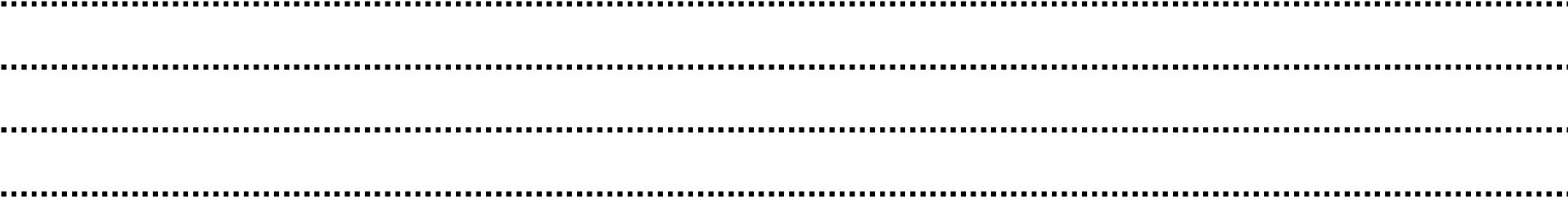 w/na obiekcie   .................................................................................................... , położonym w ........................................ adres.  .............................................................................................. ,  zgodnie z umową zawartą z Zamawiającym – GMINĄ BROCHÓW, nr   .............................................................. , z dnia  ............................ zwana dalej Umową. Gwarancja obejmuje swoim zakresem rzeczowym roboty budowlane, montażowe oraz zainstalowane urządzenia zawarte w przedmiocie umowy. Okres gwarancji jest jednakowy dla całego w/w zakresu rzeczowego.  1a. W przypadku, gdy z  obiektu w którym były przeprowadzone roboty budowlane objęte zakresem niniejszej gwarancji (określone w pkt. 1) będzie korzystał inny podmiot (zwany dalej Użytkownikiem) niż Zamawiający, Zamawiający upoważnia ten podmiot do zgłaszania ewentualnych wad. Wykonawca oświadcza że wykonane roboty, użyte materiały i zainstalowane urządzenia posiadają dopuszczenia do obrotu w myśl prawa budowlanego i pozwalają na prawidłowe użytkowanie obiektu. W przypadku ujawnienia się wady w zakresie przedmiotowym objętym gwarancją Zamawiający (lub Użytkownik) dokona zgłoszenia Wykonawcy tego faktu w terminie 3 dni roboczych od jego wystąpienia. Zgłoszenie dokonane zostanie telefoniczne, e-mailemlub pisemnie - zgodnie z danymi wskazanym przez Wykonawcę w nagłówku niniejszego pisma. Wykonawca zobowiązany jest usunąć na własny koszt zgłoszoną wadę w terminie wynikającym z pkt. 4 i pkt 5. 4.. W przypadku zgłoszenia wady uniemożliwiającej dalszą prawidłową eksploatacją lub powodującą zagrożenie   bezpieczeństwa ludzi i mienia, wada zostanie usunięta niezwłocznie – nie później niż 3 dni od daty zawiadomienia.  5. Pozostałe wady nie skutkujące zagrożeniem jak w punkcie 4, i nie wykluczające eksploatacji obiektu, Wykonawca usunie w terminie 14 dni roboczych od daty zgłoszenia przez Zamawiającego lub Użytkownika. 5a. W uzasadnionych przypadkach na wniosek Wykonawcy, Zamawiający może udzielić innych niż w punkcie 4 i 5 terminu usunięcia wad. Jeżeli Wykonawca nie usunie wady w ww. terminach, Zamawiający po uprzedni wezwaniu Wykonawcy do usunięcia wady w terminie 14 dni, będzie miał prawo usunąć wadę we własnym zakresie, lub przez podmiot trzeci na koszt Wykonawcy, ze środków „zabezpieczenia prawidłowego wykonania umowy na czas rękojmi i gwarancji” lub poprzez wystawienie faktury obciążającej Wykonawcę robót, zgodnie z zawartą umową między Zamawiającym , a Wykonawcą, Zgodnie z art. 581 Kodeksu cywilnego w przypadku wymiany rzeczy na nową lub też po dokonaniu istotnych napraw w rzeczy termin gwarancji liczy się na nowo. W innych wypadkach termin gwarancji ulega przedłużeniu o czas, w ciągu którego wskutek wady rzeczy objętej gwarancją uprawniony z gwarancji nie mógł z niej korzysta. W ramach gwarancji Wykonawca zobowiązany jest do skutecznego usunięcia wszystkich zgłoszonych wad o których został powiadomiony przez Zamawiającego. Fakt skutecznego usunięcia wady każdorazowo wymaga potwierdzenia na piśmie przez Wykonawcę i Zamawiającego (i Użytkownika jeżeli składał zawiadomienie o usterce). Jeśli w ramach robót budowlanych wykonanych zgodnie z Umową zainstalowano urządzenia, instalacje, systemy itp., co do których producent/dostawca żąda odpłatnego, obligatoryjnego serwisowania przez autoryzowane jednostki, Wykonawca przed ich zainstalowaniem informuje o tym Zamawiającego. Wykonawca odpowiada za serwisowanie ww. elementów i ponosi jego koszty w okresie gwarancji. Jeśli na zainstalowane w ramach robót budowlanych wykonanych zgodnie z Umową urządzenia, materiały budowlane, instalacje, systemy producent/dostawca udziela gwarancji dłuższej niż okres udzielonej przez Wykonawcę gwarancji, to Wykonawca przekaże Zamawiającemu dokumenty dotyczące tych gwarancji w ostatnim dniu udzielonej przez siebie gwarancji. Nabywca:  Gmina Brochów  Brochów 125 05-088 Brochów NIP 837 169 27 23 Odbiorca: Urząd Gminy Brochów Brochów 125 05-088 Brochów 